ZATWIERDZAMWójt Gminy WymiarekWojciech Olszewski/-/ Wojciech Olszewski…………………………….…………./podpis kierownika Zamawiającego/                                                                                                               Wymiarki,  dnia  11.07 2018 r. SPECYFIKACJA ISTOTNYCH WARUNKÓW ZAMÓWIENIAW POSTĘPOWANIU O UDZIELENIE ZAMÓWIENIA PUBLICZNEGOW TRYBIE PRZETARGU   „Budowa przydomowych oczyszczalni ścieków”Wszelką korespondencję związaną z niniejszym postępowaniem należy kierować na adres:Urząd Gminy w Wymiarkach, ul. Księcia Witolda 5, 68-131 Wymiarkiznak postępowania: RA- 271.1/3/2018Zadanie realizowane jest w ramach projektu pn.„Uporządkowanie gospodarki wodno-ściekowej w gminie Wymiarki poprzez budowę sieci kanalizacyjnej w miejscowości Wymiarki oraz budowę przydomowych oczyszczalni ścieków na terenie gminy Wymiarki”Projekt współfinansowany ze środków Europejski Fundusz Rolny na rzecz Rozwoju Obszarów Wiejskich. Europa inwestująca w obszary wiejskie.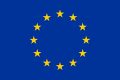 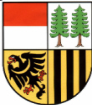 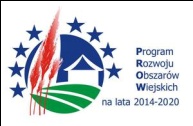 Europejski Fundusz Rolny na rzecz Rozwoju Obszarów Wiejskich. Europa inwestująca w obszary wiejskie.ZAMAWIAJĄCY:Nazwa Zamawiającego:	Gmina WymiarkiREGON: 970770474NIP: 9241799222Miejscowość: WymiarkiAdres: ul. Księcia Witolda 5, 68-131 WymiarkiStrona internetowa: www.wymiarki.plGodziny urzędowania:Poniedziałek – piątek  7.00 – 15.00Tel./fax.: 	Tel. 68 360 40 45  fax. 68 360 40 62e-mail: sekretariat@wymiarki.plTRYB UDZIELENIA ZAMÓWIENIANiniejsze postępowanie o udzielenie zmówienia publicznego prowadzone jest w trybie przetargu nieograniczonego na podstawie ustawy z dnia – Prawo Zamówień Publicznych (t.j. Dz. U. z 2017 r. poz. 1579 ze zm.) zwaną dalej „ustawą Pzp”. 2. Postępowanie prowadzone jest w trybie przetargu nieograniczonego o wartości szacunkowej poniżej kwoty określonej w przepisach wydanych na podstawie art. 11 ust. 8 Prawa zamówień publicznych, tj. kwoty 5 548 000,00 euro. 3. Podstawa prawna wyboru trybu udzielenia zamówienia publicznego – art. 10 ust.1 w związku 
z art. 39 i nast. ustawy Prawo zamówień publicznych.4. Zgodnie z art. 14 ust. 2 ustawy Pzp, jeżeli w niniejszym postępowaniu koniec terminu do wykonania danej czynności przypada na sobotę lub dzień ustawowo wolny od pracy, termin upływa dnia następnego po dniu lub dniach wolnych od pracy.III.INFORMACJE O SPOSOBIE POROZUMIEWANIA SIĘ ZAMAWIAJĄCEGO Z WYKONAWCAMI ORAZ  PRZEKAZYWANIA OŚWIADCZEŃ  LUB DOKUMENTÓW. 1.Wszelkie oświadczenia, wnioski, zawiadomienia oraz informacje zamawiający i wykonawcy przekazująa)   pisemnie za pośrednictwem operatora pocztowego w rozumieniu ustawy z dnia 23 listopada 2012 r. – Prawo pocztowe, osobiście, za pośrednictwem posłańca na adres Zamawiającego tj.: Urząd Gminy Wymiarki , ul. Księcia Witolda 5, 68-131 Wymiarki ( sekretariat  pokój nr 3 – I piętro)  lub faksem na nr (068) 360 40 62 lub przy użyciu środków komunikacji elektronicznej w rozumieniu ustawy z dnia 18 lipca 2002r. o świadczeniu usług drogą elektroniczną jednocześnie na adresy e-mail: sekretariat@wymirki.pl   sekretarz@wymiarki.pl 2.Dokumenty, które należy uzupełnić na wezwania Zamawiającego w trybie art. 26 ust. 3 ustawy mające potwierdzać spełnienie warunków udziału w postępowaniu lub brak podstaw do wykluczenia z postępowania składane są w oryginale lub kopii poświadczonej za zgodność z oryginałem przez wykonawcę. 3.  Zamawiający zwraca się z prośbą, aby treść złożonych pytań po uprzednim przesłaniu faksem przesłać jednocześnie na adresy e-mail:   sekretariat@wymirki.pl    sekretarz@wymiarki.pl4. Zamawiający zastrzega, iż treść zapytań do zapisów SIWZ wraz z wyjaśnieniami na zadane pytania oraz zmianę SIWZ zamieszczać będzie tylko i wyłącznie na stronie internetowej Zamawiającego www.wymiarki.pl (bez przesyłania ich drogą faksową lub e-mailem do potencjalnych Wykonawców).5. Zamawiający oświadcza, iż nie zamierza zwoływać zebrania Wykonawców w celu wyjaśniania treści SIWZ.6.W wyjątkowych sytuacjach, gdy Wykonawca nie posiada numeru faksu lub zgłosi awarię faksu Zamawiający prześle zawiadomienia oraz informacje na adres poczty elektronicznej wskazany w ofercie.7. Zamawiający uznaje, że dokument wysłany przez Zamawiającego na numer faksu, poczty elektronicznej podany przez Wykonawcę w ofercie został mu doręczony w sposób umożliwiający zapoznanie się Wykonawcy z treścią dokumentu. Potwierdzeniem jest np. wydruk przesłania faksem.8.Zamawiający informuje, że przepisy ustawy nie pozwalają na jakikolwiek inny kontakt - zarówno z Zamawiającym jak i osobami uprawnionymi do porozumiewania się z Wykonawcami - niż wskazany w niniejszym rozdziale SIWZ.   9  Osobami uprawnionymi do porozumienia się z Wykonawcami :1) W sprawach merytorycznych:  -  Wojciech Olszewski -  e-mail    wojt@wymiarki.pl 2)   W sprawach procedury zamówień publicznych : - Krystyna  Kumek -  e-mail sekretarz@wymiarki.plIV.OPIS PRZEDMIOTU ZAMÓWIENIAOznaczenie przedmiotu zamówienia wg CPV:45232421- 9 Roboty  w zakresie  oczyszczania ściekówDodatkowe kody CPV: 45111200-0 Roboty w zakresie przygotowania terenu pod budowę i roboty ziemne’45232423-3 Roboty budowlane w  zakresie  przepompowni  ścieków,45111240-2 Roboty w zakresie odwadniania gruntu45112700-2 Roboty w zakresie kształtowania terenu45230000-8 Roboty budowlane w zakresie budowy rurociągów, linii komunikacyjnych i elektroenergetycznych, autostrad, dróg, lotnisk i kolei; wyrównywanie terenu.45231110-9 Roboty budowlane w zakresie kładzenia rurociągów45233200-1 Roboty w zakresie rożnych nawierzchni45231400-9 Roboty budowlane w zakresie budowy linii energetycznych45252127-4 Roboty budowlane w zakresie oczyszczalni ściekówPrzedmiotem zamówienia jest „Budowa przydomowych oczyszczalni ścieków na terenie gminy Wymiarki. Zamówienie obejmuje wykonanie robót budowlanych polegających na budowie przydomowych oczyszczalni ścieków w Gminie Wymiarki w ilości 35 szt. dla budynków mieszkalnych w następujących miejscowościach: Witoszyn, Witoszyn Górny, Silno Małe, Lutynka, Wymiarki. Wykonawca zobowiązany jest dostarczyć i wybudować 35 szt. przydomowych oczyszczalni.4. Zakres zadania obejmuje budowę następujących rodzajów przydomowych oczyszczalni ścieków w zależności od usytuowania terenu:Biologiczna przydomowa oczyszczalniaW zakres robót wchodzi wykonanie:połączenia z istniejącą instalacją kanalizacji sanitarnej,kompaktowej oczyszczalni biologicznej,przepompowni (opcjonalnie),instalacji kanalizacji sanitarnej grawitacyjnej po między poszczególnymi elementami przydomowej oczyszczalni ścieków,instalacji kanalizacji sanitarnej tłocznej po między przepompownią a studzienką rozdzielczą do tuneli infiltracyjnych,instalacji elektrycznej,złoża infiltracyjnego i tuneli infiltracyjnych.Zestawienie ilości biologicznych oczyszczalni ścieków:POŚ biologiczna 4 RLM bez przepompowni – wylot do rowu POŚ biologiczna 4 RLM z przepompownią – wylot do rowu POŚ biologiczna 6 RLM z przepompownią – 3x6  tuneli wkopanych POŚ biologiczna 6 RLM bez przepompowni – 3x9  tuneli wkopanych Roślinna przydomowa oczyszczalniaW zakres robót wchodzi wykonanie:połączenia z istniejącą instalacją kanalizacji sanitarnej,osadnika,przepompowni (opcjonalnie),instalacji kanalizacji sanitarnej grawitacyjnej pomiędzy poszczególnymi elementamiprzydomowej oczyszczalni ścieków,instalacji kanalizacji sanitarnej tłocznej pomiędzy przepompownią, a studzienką rozdzielcządrenażu rozsączającego,drenażu rozsączającego,instalacji elektrycznej.Zestawienie ilości roślinnych oczyszczalni ścieków:1.	POŚ roślinna 8 RLM ze stawem  – 11 kpl 2.	POŚ roślinna z drenażem 2x10mb – 2 kpl 3.	POŚ roślinna 4 RLM ze stawem  – 15 kplPrzydomowa oczyszczalnia ścieków z drenażem rozsączającymW zakres robót wchodzi wykonanie:połączenia z istniejącą instalacją kanalizacji sanitarnej,osadnika,przepompowni,instalacji kanalizacji sanitarnej grawitacyjnej pomiędzy poszczególnymi elementamiprzydomowej oczyszczalni ścieków,instalacji kanalizacji sanitarnej tłocznej pomiędzy przepompownią, a bioreaktorem,bioreaktora hydrofitowego,opcjonalnie – systemu infiltracyjnego lub stawu ze złożem heliofitowym,instalacji elektrycznej.Zestawienie ilości drenażowych oczyszczalni ścieków:POŚ drenażowa 4 RLM bez przepompowni POŚ drenażowa 4 RLM z przepompownią POŚ drenażowa 6 RLM bez przepompowni. 5. Szczegółowy opis przedmiotu zamówienia stanowi załącznik nr 1 do SIWZ – dokumentacja projektowa sporządzona przez Biuro Opracowań Inżynierskich ECOVERDE, ul. Rzeźniczaka 41a/9, 65-119 Zielona Góra w skład której wchodzi:Dokumentacja techniczna 35 sztuk przydomowych oczyszczalni ścieków wraz z opiniami hydrologicznymi.Specyfikacje techniczne wykonania i odbioru robót:dla przydomowych oczyszczalni ścieków z drenażem rozsączającym;dla biologicznych przydomowych oczyszczalni ścieków;dla roślinnych przydomowych oczyszczalni ścieków.Przedmiary robot dotyczące 35 sztuk przydomowych oczyszczalni ścieków w Gminie Wymiarki.6.Załączone przedmiary robót służą wyłącznie celom informacyjnym. Wykonawcazobowiązany jest do dokładnego sprawdzenia przedmiaru robót z projektami budowlanymi.7.Ewentualny brak w przedmiarze robót koniecznych do wykonania na podstawie projektów budowlanych nie zwalnia wykonawcy od obowiązku ich wykonania w ramach wynagrodzenia umownego. W przypadku rozbieżności pomiędzy projektem budowlanym, i specyfikacją techniczną wykonania i odbioru robót budowlanych, a przedmiarem robót należy przyjąć zakres robót i ich ilość wynikającą z projektu budowlanego i specyfikacji technicznej wykonania i odbioru robót budowlanych. 8. W przypadku rozbieżności pomiędzy projektem budowlanym, specyfikacją techniczną wykonania i odbioru robót budowlanych i przedmiarem robót należy wystąpić do zamawiającego o ich wyjaśnienie.9. W przypadku, gdy dokumentacja projektowa lub specyfikacja techniczna wykonania i odbioru robót nie podają w sposób szczegółowy technologii wykonywania robót lub wykonania określonego elementu przedmiotu zamówienia, bądź też nie precyzują dostatecznie rodzaju i standardu materiałów, wykonawca zobowiązany jest wystąpić do zamawiającego o wyjaśnienie. 10.Wszystkie nazwy własne materiałów i urządzeń użyte w dokumentacji projektowej lub specyfikacji technicznej wykonania i odbioru robót są podane przykładowo i określają jedynie minimalne oczekiwane parametry jakościowe oraz wymagany standard. Wykonawca może zastosować materiały lub urządzenia równoważne lecz o parametrach technicznych i jakościowych takich samych lub lepszych, a zastosowanie ich w żaden sposób nie wpłynie negatywnie na prawidłowe funkcjonowanie rozwiązań przyjętych w dokumentacji projektowej. Wykonawca jest zobowiązany zastosować materiały lub urządzenia o parametrach technicznych i jakościowych takich samych lub lepszych niż opisane w projekcie, a zastosowanie ich w żaden sposób nie może wpłynąć negatywnie na prawidłowe funkcjonowanie rozwiązań przyjętych w dokumentacji projektowej. 11.Przedmiot zamówienia należy wykonać zgodnie z obowiązującymi przepisami prawa, sztuką budowlaną, wiedzą techniczną, zawartą z zamawiającym umową, uzgodnieniami z zamawiającym dokonanymi w trakcie realizacji przedmiotu zamówienia.12. WYMAGANIA DOTYCZACE REALIZACJI PRZEDMIOTU ZAMÓWIENIA:1) Wykonawca będzie zobligowany w okresie gwarancji do serwisowania wszystkich wybudowanych oczyszczalni ścieków dwa razy w ciągu roku przez cały okres gwarancji.2) Odpady powstałe w związku z realizacją zadania Wykonawca zobowiązany jest zagospodarować i zutylizować zgodnie z przepisami ustawy z dnia 14 grudnia 2012 r. o odpadach (tj. Dz. U. z 2018 r. poz. 21).13. PODWYKONAWSTWO:Zamawiający nie zastrzega obowiązku osobistego wykonania przez wykonawcę kluczowych części zamówienia.Wykonawca zobowiązany jest do wskazania w ofercie części zamówienia, których wykonanie zamierza powierzyć podwykonawcom oraz podania firm podwykonawców. W przypadku braku powyższych informacji, zamawiający uzna, iż wykonawca będzie realizował zamówienie osobiście (siłami własnymi) bez udziału podwykonawcy.Wykonawca, który zamierza powierzyć wykonanie części zamówienia podwykonawcom, w celu wykazania braku istnienia wobec nich podstaw wykluczenia z udziału w postępowaniu zamieszcza informacje o podwykonawcach w oświadczeniu, o którym mowa w rozdziale VII pkt. 2 SIWZ.Zamawiający wymaga, aby przed przystąpieniem do wykonania zamówienia wykonawca, o ile są już znane, podał nazwy albo imiona i nazwiska oraz dane kontaktowe podwykonawców i osób do kontaktu z nimi, zaangażowanych w takie roboty budowlane. Wykonawca zawiadamia zamawiającego wszelkich zmianach danych, o których mowa w zdaniu pierwszym, w trakcie realizacji zamówienia, a także przekazuje informacje na temat nowych podwykonawców, którym w późniejszym okresie zamierza powierzyć realizację robót budowlanych.Pozostałe wymagania dotyczące podwykonawstwa zawiera wzór umowy – załącznik nr 8 do SIWZ14. WYMAGANIA DOTYCZĄCE ZATRUDNIANIA PRZEZ WYKONAWCĘ LUB PODWYKONAWCĘ NA PODSTAWIE UMOWY O PRACĘ.Zgodnie art. 29 ust. 3a ustawy Prawo zamówień publicznych, zamawiający wymaga zatrudnienia przez wykonawcę lub podwykonawcę na podstawie umowy o pracę osoby, które wykonywać będą prace fizyczne, montażowe i instalacyjne przy realizacji robót budowlanych objętych przedmiotem zamówienia, jeżeli wykonanie tych czynności polega na wykonywaniu pracyw sposób określony w art. 22 § 1 ustawy z dnia 26 czerwca 1974 r.   Kodeks pracy (tj. Dz. U. z 2018 r. poz. 108) Wykonawca zobowiązany jest, aby osoby wykonujące czynności, o których mowa wyżej, były zatrudnione do ich realizacji na podstawie umowy o pracę w rozumieniu przepisów ustawy z dnia 26 czerwca 1974 roku – Kodeks pracy (t.j. Dz. U. z 2018 roku poz. 108), co najmniej na okres wykonywania tych czynności w czasie realizacji niniejszego zamówienia.W trakcie realizacji zamówienia zamawiający uprawniony jest do wykonywania czynności kontrolnych wobec wykonawcy odnośnie spełniania przez wykonawcę lub podwykonawcę wymogu zatrudnienia na podstawie umowy o pracę osób wykonujących wskazane w punkcie 1 czynności. Zamawiający uprawniony jest w szczególności do: żądania oświadczeń i dokumentów w zakresie potwierdzenia spełniania ww. wymogów i dokonywania ich oceny,żądania wyjaśnień w przypadku wątpliwości w zakresie potwierdzenia spełniania ww. wymogów,przeprowadzania kontroli na miejscu wykonywania świadczenia.W trakcie realizacji zamówienia na każde wezwanie zamawiającego w wyznaczonym w tym wezwaniu terminie wykonawca przedłoży zamawiającemu wskazane poniżej dowody w celu potwierdzenia spełnienia wymogu zatrudnienia na podstawie umowy o pracę przez wykonawcę lub podwykonawcę osób wykonujących wskazane w punkcie 1 czynności w trakcie realizacji zamówienia:oświadczenie wykonawcy lub podwykonawcy o zatrudnieniu na podstawie umowy o pracę osób wykonujących czynności, których dotyczy wezwanie zamawiającego. Oświadczenie to powinno zawierać w szczególności: dokładne określenie podmiotu składającego oświadczenie, datę złożenia oświadczenia, wskazanie, że objęte wezwaniem czynności wykonują osoby zatrudnione na podstawie umowy o pracę wraz ze wskazaniem liczby tych osób, imion i nazwisk tych osób, rodzaju umowy o pracę i wymiaru etatu oraz podpis osoby uprawnionej do złożenia oświadczenia w imieniu wykonawcy lub podwykonawcy;poświadczoną za zgodność z oryginałem odpowiednio przez wykonawcę lub podwykonawcę kopię umowy/umów o pracę osób wykonujących w trakcie realizacji zamówienia czynności, których dotyczy ww. oświadczenie wykonawcy lub podwykonawcy (wraz z dokumentem regulującym zakres obowiązków, jeżeli został sporządzony). Kopia umowy/umów powinna zostać zanonimizowana w sposób zapewniający ochronę danych osobowych pracowników, zgodnie z przepisami ustawy z dnia 29 sierpnia 1997 r. o ochronie danych osobowych  (t. j. Dz. U. z 2016 r. poz. 922) (tj.w szczególności bez adresów, nr PESEL pracowników). Imię i nazwisko pracownika nie podlega anonimizacji. Informacje takie jak: data zawarcia umowy, rodzaj umowy    o pracę i wymiar etatu powinny być możliwe do zidentyfikowania;zaświadczenie właściwego oddziału ZUS, potwierdzające opłacanie przez wykonawcę lub podwykonawcę składek na ubezpieczenia społeczne i zdrowotne z tytułu zatrudnienia na podstawie umów o pracę za ostatni okres rozliczeniowy;poświadczoną za zgodność z oryginałem odpowiednio przez wykonawcę lub podwykonawcę kopię dowodu potwierdzającego zgłoszenie pracownika przez pracodawcę do ubezpieczeń, zanonimizowaną w sposób zapewniający ochronę danych osobowych pracowników, zgodnie z przepisami ustawy z dnia 29 sierpnia 1997 r. o ochronie danych osobowych. Imię i nazwisko pracownika nie podlega anonimizacji.Z tytułu niespełnienia przez wykonawcę lub podwykonawcę wymogu zatrudnienia na podstawie umowy o pracę osób wykonujących wskazane w punkcie 1 czynności zamawiający przewiduje sankcję w postaci obowiązku zapłaty przez wykonawcę kary umownej w wysokości określonej we wzorze umowy (załącznik nr 8 do SIWZ). Niezłożenie przez wykonawcę w wyznaczonym przez zamawiającego terminie żądanych przez zamawiającego dowodów w celu potwierdzenia spełnienia przez wykonawcę lub podwykonawcę wymogu zatrudnienia na podstawie umowy o pracę traktowane będzie jako niespełnienie przez wykonawcę lub podwykonawcę wymogu zatrudnienia na podstawie umowy o pracę osób wykonujących wskazane w punkcie 1 czynności. W przypadku uzasadnionych wątpliwości co do przestrzegania prawa pracy przez wykonawcę lub podwykonawcę, zamawiający może zwrócić się o przeprowadzenie kontroli przez Państwową Inspekcję Pracy.TERMIN WYKONANIA ZAMÓWIENIA Termin realizacji przedmiotu zamówienia  ustala  się do dnia  10 października 2018 roku. WARUNKI UDZIAŁU W POSTĘPOWANIU ORAZ PODSTAWY WYKLUCZENIA WYKONAWCY Z UDZIAŁU W POSTĘPOWANIU.O udzielenie zamówienia mogą ubiegać się wykonawcy, którzy spełniają warunki udziału,  o których mowa  w art. 22 ust.1b pkt. 2 i 3 dotyczące:sytuacji ekonomicznej lub finansowej: posiadanie środków finansowych lub zdolności kredytowej w wysokości nie mniejszej niż 300.000,00 zł,posiadanie ubezpieczenia od odpowiedzialności cywilnej w zakresie prowadzonej działalności związanej z przedmiotem zamówienia na sumę gwarancyjną ubezpieczenia minimum 400.000,00złzdolności technicznej ( w zakresie doświadczenia):- wykonanie w okresie ostatnich pięciu lat przed upływem terminu składania ofert, a jeżeli okres prowadzenia działalności jest krótszy, w tym okresie, w sposób należyty, co najmniej 2 robót budowlanych polegających na budowie przydomowych biologicznych oczyszczalni ścieków    w ilości nie mniejszej niż 10 sztuk na 1 kontrakt.      3) zdolności zawodowej ( w zakresie personelu):- dysponowanie następującymi osobami, które będą skierowane przez wykonawcę do realizacji zamówienia publicznego:1 (jedną) osobą, która będzie pełniła funkcje kierownika budowy branży sanitarnej, posiadająca uprawnienia budowlane do kierowania robotami w specjalności instalacyjnej w zakresie sieci, instalacji i urządzeń cieplnych, wentylacyjnych, gazowych, wodociągowych i kanalizacyjnych bez ograniczeń lub odpowiadające im uprawnienia równoważne.1 (jedną) osobą, która będzie pełniła funkcje kierownika budowy branży elektrycznej, posiadająca uprawnienia budowlane w specjalności instalacyjnej w zakresie sieci, instalacji i urządzeń elektrycznych i elektroenergetycznych lub odpowiadające im ważne uprawnienia budowlane wydane na podstawie wcześniej obowiązujących przepisów. Za uprawnienia równoważne zamawiający uzna uprawnienia budowlane zdobyte na podstawie wcześniej obowiązujących przepisów oraz uznane na zasadach określonych w ustawie o zasadach uznawania kwalifikacji zawodowych nabytych w państwach członkowskich Unii Europejskiej (Dz. U. z 2016 r., poz. 65), których zakres uprawnia do pełnienia wskazanej funkcji przy realizacji przedmiotu zamówienia.Wykonawca może w celu potwierdzenia spełniania warunków udziału w postępowaniu polegać na zdolnościach technicznych lub zawodowych lub sytuacji finansowej lub ekonomicznej innych podmiotów, niezależnie od charakteru prawnego łączących go z nimi stosunków prawnych. Wykonawca, który polega na zdolnościach lub sytuacji innych podmiotów musi udowodnić zamawiającemu, że realizując zamówienie będzie dysponował niezbędnymi zasobami tych podmiotów, w szczególności przedstawiając zobowiązanie tych podmiotów do oddania mu do dyspozycji niezbędnych zasobów na potrzeby realizacji zamówienia. W odniesieniu do warunków dotyczących wykształcenia, kwalifikacji zawodowych lub doświadczenia, wykonawcy mogą polegać na zdolnościach innych podmiotów, jeśli podmioty te zrealizują roboty budowlane, do realizacji których te zdolności są wymagane. Wykonawca, który polega na sytuacji finansowej lub ekonomicznej innych podmiotów, odpowiada solidarnie z podmiotem, który zobowiązał się do udostępnienia zasobów, za szkodę poniesiona przez zamawiającego powstałą wskutek nieudostępnienia tych zasobów, chyba że za nieudostępnienie zasobów nie ponosi winy.O udzielenie zamówienia mogą ubiegać się wykonawcy, którzy nie podlegają wykluczeniu z postępowania o udzielenie zamówienia publicznego:na podstawie art. 24 ust. 1 ustawy Prawo zamówień publicznych,na podstawie art. 24 ust. 5 pkt 1 ustawy Prawo zamówień, publicznych, zgodnie z którym zamawiający wyklucza z postępowania wykonawcę, w stosunku do którego otwarto likwidację, w zatwierdzonym przez sąd układzie w postępowaniu restrukturyzacyjnym jest przewidziane zaspokojenie wierzycieli przez likwidację jego majątku lub sąd zarządził likwidację jego majątku w trybie art. 332 ust. 1 ustawy z dnia 15 maja 2015 r. - Prawo restrukturyzacyjne (tj. Dz. U. z 2017, poz. 2344 ze zm.) lub którego upadłość ogłoszono, z wyjątkiem wykonawcy, który po ogłoszeniu upadłości zawarł układ zatwierdzony prawomocnym postanowieniem sądu, jeżeli układ nie przewiduje zaspokojenia wierzycieli przez likwidację majątku upadłego, chyba że sąd zarządził likwidację jego majątku w trybie art. 366 ust. 1 ustawy z dnia 28 lutego 2003 r. - Prawo upadłościowe (tj. Dz. U. z 2017 r. poz. 2344 ze zm.);na podstawie art. 24 ust. 5 pkt. 8 ustawy Prawo zamówień publicznych zgodnie z którym zamawiający wyklucza z postępowania wykonawcę, który naruszył obowiązki dotyczące płatności podatków, opłat lub składek na ubezpieczenia społeczne lub zdrowotne, co zamawiający jest w stanie wykazać za pomocą stosownych środków dowodowych, z wyjątkiem przypadku, o który mowa w art. 24 ust.1 pkt 15 ustawy Prawo zamówień publicznych, chyba że wykonawca dokonał płatności należnych podatków, opłat lub składek na ubezpieczenia społeczne lub zdrowotne wraz z odsetkami lub grzywnami lub zawarł  wiążące porozumienie w sprawie spłaty tych należności.W przypadku polegania na zdolnościach technicznych lub zawodowych lub sytuacji finansowej lub ekonomicznej innego podmiotu, podmiot ten nie może podlegać wykluczeniu z postępowania na podstawie art. 24 ust. 1 i ust. 5 pkt 1 i 8 ustawy Prawo zamówień publicznych.W przypadku wykonawców wspólnie ubiegających się o udzielenie zamówienia, każdy z wykonawców nie może podlegać wykluczeniu z postępowania na podstawie art. 24 ust. 1 i ust. 5 pkt 1 i 8 ustawy Prawo zamówień publicznych.Każdy podwykonawca nie może podlegać wykluczeniu z postępowania na podstawie art. 24 ust. 1 i ust. 5 pkt 1 i 8 ustawy Prawo zamówień publicznych.Wykonawca, który podlega wykluczeniu na podstawie art. 24 ust. 1 pkt 13 i 14 oraz pkt 16–20 ustawy Prawo zamówień publicznych, może przedstawić dowody na to, że podjęte przez niego środki są wystarczające do wykazania jego rzetelności, w szczególności udowodnić naprawienie szkody wyrządzonej przestępstwem lub przestępstwem skarbowym, zadośćuczynienie pieniężne za doznaną krzywdę lub naprawienie szkody, wyczerpujące wyjaśnienie stanu faktycznego oraz współpracę z organami ścigania oraz podjęcie konkretnych środków technicznych, organizacyjnych i kadrowych, które są odpowiednie dla zapobiegania dalszym przestępstwom lub przestępstwom skarbowym lub nieprawidłowemu postępowaniu wykonawcy. Przepisu zdania pierwszego nie stosuje się, jeżeli wobec wykonawcy, będącego podmiotem zbiorowym, orzeczono prawomocnym wyrokiem sądu zakaz ubiegania się o udzielenie zamówienia oraz nie upłynął określony w tym wyroku okres obowiązywania tego zakazu. Wykonawca nie podlega wykluczeniu, jeżeli zamawiający, uwzględniając wagę i szczególne okoliczności czynu wykonawcy, uzna za wystarczające dowody przedstawione zgodnie z  powyższymi postanowieniami.W przypadkach, o których mowa w art. 24 ust. 1 pkt 19 ustawy Prawo zamówień publicznych, przed wykluczeniem wykonawcy, zamawiający zapewnia temu wykonawcy możliwość udowodnienia, że jego udział w przygotowaniu postępowania o udzielenie zamówienia nie zakłóci konkurencji.Ofertę wykonawcy wykluczonego uznaje się za odrzuconą.WYKAZ DOKUMENTÓW POTWIERDZAJĄCYCH SPEŁNIENIE WARUNKÓW UDZIAŁU W POSTĘPOWANIU ORAZ BRAK PODSTAW DO WYKLUCZENIA. Oświadczenia stanowiące wstępne potwierdzenie, że wykonawca spełnia warunki udziału w postępowaniu oraz nie podlega wykluczeniu z postępowania.Wykonawca do oferty dołącza aktualne na dzień składania ofert oświadczenie, że wykonawca spełnia warunki udziału w postępowaniu, o których mowa w rozdziale VI pkt. 1, w zakresie wskazanym przez zamawiającego we wzorze stanowiącym  załącznik nr 3 do SIWZ.Wykonawca do oferty dołącza aktualne na dzień składania ofert oświadczenie, że wykonawca nie podlega wykluczeniu z udziału w postępowaniu, na podstawie przesłanek określonych w rozdziale VI pkt 4 w zakresie wskazanym przez zamawiającego we wzorze stanowiącym załącznik nr 4 do SIWZ.W przypadku wspólnego ubiegania się o zamówienie przez wykonawców oświadczenia o których mowa w pkt 1 i pkt.2  niniejszego rozdziału składa każdy z wykonawców wspólnie ubiegających się o zamówienie. Oświadczenie te ma potwierdzać spełnianie warunków udziału w postępowaniu, brak podstaw wykluczenia w zakresie, w którym każdy z wykonawców wykazuje spełnianie warunków udziału w postępowaniu oraz brak podstaw wykluczenia. Wykonawca, który powołuje się na zasoby innych podmiotów na zasadach określonych w art. 22a ustawy Prawo zamówień publicznych zamieszcza informacje o tych podmiotach w oświadczeniach, o którym mowa w pkt. 1 oraz 2  niniejszego rozdziału.Wykonawca, który zamierza powierzyć wykonanie części zamówienia podwykonawcom zamieszcza informacje o tych podmiotach w oświadczeniach, o którym mowa w pkt 1 oraz 2 powyżej.UWAGA: Oświadczenia, o których mowa w pkt. 1 i 2 powyżej należy złożyć w oryginale.Dokumenty potwierdzające, że wykonawca spełnia warunki udziału w postępowaniu oraz nie podlega wykluczeniu z postępowania.Uwaga: Zamawiający przewiduje zastosowanie tzw. „procedury odwróconej” zgodnie z art. 24 aa ust.1 ustawy Pzp.Zamawiający, wezwie wykonawcę, którego oferta została oceniona, jako najkorzystniejsza do złożenia w wyznaczonym, nie krótszym niż 5 dni, terminie aktualnych na dzień złożenia następujących dokumentów potwierdzających spełnianie warunków udziału w postępowaniu oraz brak podstaw do wykluczenia wykonawcy z udziału w postępowaniu z zastrzeżeniem postanowień:informacji banku lub spółdzielczej kasy oszczędnościowo - kredytowej potwierdzającej wysokość posiadanych środków finansowych lub zdolność kredytową wykonawcy, w okresie nie wcześniejszym niż 1 miesiąc przed upływem składania ofert - jeżeli z uzasadnionej przyczyny wykonawca nie może złożyć powyższego dokumentu, może złożyć inny dokument, który w wystarczający sposób potwierdza spełnianie opisanego przez zamawiającego warunku udziału w postępowaniu,dokumentu potwierdzającego, że Wykonawca jest ubezpieczony od odpowiedzialności cywilnej w zakresie prowadzonej działalności związanej z  przedmiotem zamówienia na sumę gwarancyjna określoną przez Zamawiającego.wykazu robót budowlanych wykonanych nie wcześniej niż w okresie ostatnich pięciu lat przed upływem terminu składania ofert, a jeżeli okres prowadzenia działalności jest krótszy - w tym okresie, wraz z podaniem ich rodzaju, wartości, daty, miejsca wykonania i podmiotów, na rzecz których roboty te zostały wykonane - wzór wykazu stanowi załącznik nr 5 do SIWZ, z załączeniem dowodów określających, czy te roboty budowlane zostały wykonane należycie, przy czym dowodami, o których mowa są referencje bądź inne dokumenty wystawione przez podmiot, na rzecz którego roboty budowlane były wykonywane, a jeżeli z uzasadnionej przyczyny o obiektywnym charakterze wykonawca nie jest w stanie uzyskać tych dokumentów – inne dokumenty,wykazu osób skierowanych przez wykonawcę do realizacji zamówienia publicznego odpowiedzialnych za kierowanie robotami budowlanymi, wraz z informacjami na temat ich kwalifikacji zawodowych, uprawnień, doświadczenia niezbędnych do wykonania zamówienia, a także zakresu wykonywanych przez nich czynności, oraz informacją o podstawie do dysponowania tymi osobami – wzór wykazu stanowi załącznik nr 6 do SIWZ.zaświadczenia właściwego naczelnika urzędu skarbowego potwierdzającego, że wykonawca nie zalega z opłacaniem podatków, wystawionego nie wcześniej niż 3 miesiące przed upływem terminu składania ofert, lub innego dokumentu potwierdzającego, że wykonawca zawarł porozumienie z właściwym organem podatkowym w sprawie spłat tych należności wraz z ewentualnymi odsetkami lub grzywnami, w szczególności uzyskał przewidziane prawem zwolnienie, odroczenie lub rozłożenie na raty zaległych płatności lub wstrzymanie w całości wykonania decyzji właściwego organu,zaświadczenia właściwej terenowo jednostki organizacyjnej Zakładu Ubezpieczeń Społecznych lub Kasy Rolniczego Ubezpieczenia Społecznego albo innego dokumentu potwierdzającego, że wykonawca nie zalega z opłacaniem składek na ubezpieczenia społeczne lub zdrowotne, wystawionego nie wcześniej niż 3 miesiące przed upływem terminu składania ofert, lub innego dokumentu potwierdzającego, że wykonawca zawarł porozumienie z właściwym organem w sprawie spłat tych należności wraz z ewentualnymi odsetkami lub grzywnami, w szczególności uzyskał przewidziane prawem zwolnienie, odroczenie lub rozłożenie na raty zaległych płatności lub wstrzymanie w całości wykonania decyzji właściwego organu,odpisu z właściwego rejestru lub z centralnej ewidencji i informacji o działalności gospodarczej, jeżeli odrębne przepisy wymagają wpisu do rejestru lub ewidencji, w celu potwierdzenia braku podstaw wykluczenia na podstawie art. 24 ust. 5 pkt 1 ustawy Prawo zamówień publicznych.UWAGA Uwzględniając zapisy art. 26 ust.6 ustawy Pzp dla potwierdzenia braku podstaw do wykluczenia, Zamawiający skorzysta z dokumentów znajdujących się w ogólnie dostępnych bazach danych. Wykonawca powinien wskazać Zamawiającemu w ofercie na ogólnie dostępne i elektronicznie prowadzone bazy  z których Zamawiający bezpłatnie  może pozyskać określone dokumenty potwierdzające sytuację podmiotową Wykonawcy.UWAGA: Dokumenty, o których mowa w pkt 6 SIWZ należy złożyć w oryginale lub kopii poświadczonej za zgodność z oryginałem.Wykonawca w terminie 3 dni od dnia zamieszczenia na stronie internetowej zamawiającego www.wmiarki.pl informacji, o której mowa w art. 86 ust. 5 ustawy Prawo zamówień publicznych ( z otwarcia  sesji) przekaże zamawiającemu (bez wezwania) oświadczenie o przynależności lub braku przynależności do tej samej grupy kapitałowej, o której mowa w art. 24 ust. 1 pkt 23 ustawy Prawo zamówień publicznych – wzór oświadczenia stanowi załącznik nr 7 do SIWZ. W przypadku, gdy wykonawca należy do tej samej grupy kapitałowej wraz ze złożeniem oświadczenia, wykonawca może przedstawić dowody, że powiązania z innym wykonawcą nie prowadzą do zakłócenia konkurencji w postępowaniu o udzielenie zamówienia.     Każdy z Wykonawców  wspólnie  ubiegających się o udzielenie zamówienia  składa podpisaną     przez siebie  informację dotyczącą  grupy kapitałowej.  UWAGA: Oświadczenie, o którym mowa w pkt. 7 SIWZ należy złożyć w oryginale.W przypadku, gdy wykonawca wykazując spełnianie warunków, o których mowa w art. 22 ust. 1 pkt. 2 ustawy Prawo zamówień publicznych polega na zdolnościach lub sytuacji innych podmiotów na zasadach określonych w art. 22a ustawy Prawo zamówień publicznych, zamawiający wymaga złożenia przez wykonawcę dokumentów, które określają w szczególności:zakres dostępnych wykonawcy zasobów innego podmiotu,sposób wykorzystania zasobów innego podmiotu przez wykonawcę przy wykonywaniu zamówienia publicznego,zakres i okres udziału innego podmiotu przy wykonywaniu zamówienia publicznego,czy podmiot, na zdolnościach którego wykonawca polega w odniesieniu do warunków udziału w postępowaniu dotyczących kwalifikacji zawodowych lub doświadczenia zrealizuje roboty budowlane, których wskazane zdolności dotyczą.UWAGA: Oświadczenie, o którym mowa w pkt. 8 SIWZ należy złożyć w oryginale.Wykonawca, który polega na zdolnościach lub sytuacji innych podmiotów na zasadach określonych w art. 22a ustawy Prawo zamówień publicznych, zobowiązany jest do złożenia dokumentów dotyczących tych podmiotów określonych w pkt 6 ppkt. 5,6,7 powyżej W przypadku wykonawców wspólnie ubiegających się o udzielenie zamówienia, każdy z wykonawców składających ofertę wspólną musi złożyć dokumenty, o których mowa w pkt 6 ppkt. 5,6,7 oraz pkt  7 powyżej. Pozostałe dokumenty będą traktowane jako wspólneJeżeli wykonawca ma siedzibę lub miejsce zamieszkania poza terytorium Rzeczypospolitej Polskiej zamiast dokumentów, o których mowa w pkt 6 ppkt. 5,6,7 powyżej składa dokument lub dokumenty wystawione w kraju, w którym wykonawca ma siedzibę lub miejsce zamieszkania, potwierdzające odpowiednio, że: nie zalega z opłacaniem podatków, opłat, składek na ubezpieczenie społeczne lub zdrowotne albo że zawarł porozumienie z właściwym organem w sprawie spłat tych należności wraz z ewentualnymi odsetkami lub grzywnami, w szczególności uzyskał przewidziane prawem zwolnienie, odroczenie lub rozłożenie na raty zaległych płatności lub wstrzymanie w całości wykonania decyzji właściwego organu, - dokument powinien być wystawiony nie wcześniej niż 3 miesiące przed upływem terminu składania ofertnie otwarto jego likwidacji ani nie ogłoszono upadłości – dokument powinien być wystawiony nie wcześniej niż 6 miesięcy przed upływem terminu składania ofert.Jeżeli w kraju, w którym wykonawca ma siedzibę lub miejsce zamieszkania ma osoba, której dokument dotyczy, nie wydaje się dokumentów, o których mowa wyżej, zastępuje się je dokumentem zawierającym odpowiednio oświadczenie wykonawcy, ze wskazaniem osoby albo osób uprawnionych do jego reprezentacji, lub oświadczenie osoby, której dokument ma dotyczyć, złożone przed notariuszem lub przed organem sądowym, administracyjnym albo organem samorządu zawodowego lub gospodarczego właściwym ze względu na siedzibę lub miejsce zamieszkania wykonawcy lub miejsce zamieszkania tej osoby. Zapisy dotyczące terminu wystawienia dokumentów stosuje się odpowiednio.UWAGA: w przypadku złożenia oświadczenia, należy złożyć je w oryginale.Poświadczenia za zgodność z oryginałem dokonuje odpowiednio wykonawca, podmiot, na którego zdolnościach lub sytuacji polega wykonawca, wykonawcy wspólnie ubiegający się o udzielenie zamówienia publicznego w zakresie dokumentów, które każdego z nich dotyczą.Wykonawca nie jest zobowiązany do złożenia oświadczeń lub dokumentów, o których mowa w pkt. 6 powyżej, jeżeli zamawiający posiada oświadczenia lub dokumenty dotyczące tego wykonawcy lub może je uzyskać za pomocą bezpłatnych i ogólnodostępnych baz danych, w szczególności rejestrów publicznych w rozumieniu ustawy z dnia 17 lutego 2005 r. o informatyzacji działalności podmiotów realizujących zadania publiczne (tj. Dz. U. z 2017 r. poz. 570). W takim przypadku wykonawca jest zobowiązany do wskazania zamawiającemu oświadczeń lub dokumentów, o których mowa w pkt. 6 powyżej, które znajdują się w posiadaniu zamawiającego, a w przypadku wskazania dostępności oświadczeń lub dokumentów w formie elektronicznej, do wskazania zamawiającemu adresów internetowych ogólnodostępnych i bezpłatnych baz danych, z których zamawiający może samodzielnie pobrać wskazane przez wykonawcę oświadczenia i dokumenty. Dokumenty sporządzone w języku obcym są składane wraz z tłumaczeniem na język polski. W przypadku wskazania przez wykonawcę dostępności dokumentów, w sposób, o którym mowa w pkt. 13 powyżej, zamawiający może żądać od wykonawcy przedstawienia tłumaczenia na język polski wskazanych przez wykonawcę i pobranych samodzielnie przez zamawiającego dokumentów.15. Inne oświadczenia i dokumenty.Wypełniony i podpisany „Formularz ofertowy” – zgodnie z zał. nr 2 do SIWZ.Zobowiązanie podmiotu trzeciego  - zgodnie z załącznikiem nr  9 do SIWZ  ( jeśli dotyczy).Wykaz części zamówienia, której wykonanie Wykonawca zamierza powierzyć podwykonawcom – zgodnie z załącznikiem nr 10 do SIWZ ( jeśli dotyczy).Pełnomocnictwo lub inny dokument określający zakres umocowania do reprezentowania Wykonawcy, o ile ofertę składa pełnomocnik Wykonawcy.UWAGA: Zamawiający dołączył do niniejszej SIWZ wzory załączników, ich forma nie może być traktowana przez Wykonawców, jako obowiązująca. Za treść oferty oraz jej kompletność odpowiada Wykonawca. Jeżeli Wykonawca przedstawi dokumenty, w których wartość podana będzie w innej walucie niż PLN, to dla potwierdzenia spełnienia warunku, Zamawiający dokona przeliczenia tej waluty na PLN wg średniego bieżącego kursu wyliczonego i ogłoszonego przez Narodowy Bank Polski z dnia ogłoszenia  o zamówieniu w BZP.WYMAGANIA DOTYCZĄCE WADIUMWykonawca  zobowiązany jest do wniesienia wadium w wysokości - 10.000,00 zł (słownie: dziesięć tysięcy złotych 00/100)2.Termin wnoszenia wadium upływa w dniu składania ofert, tj.: 27 lipca 2018r. do godz. 10:003.Wykonawca zobowiązany jest wnieść wadium przed upływem terminu składania ofert.4.Wadium może być wnoszone w jednej lub kilku następujących formach wybranych przez wykonawcę:pieniądzu,poręczeniach bankowych lub poręczeniach spółdzielczej kasy oszczędnościowo – kredytowej z tym, że poręczenie kasy jest zawsze poręczeniem pieniężnym,gwarancjach bankowych,gwarancjach ubezpieczeniowych,poręczeniach udzielanych przez podmioty, o których mowa w art. 6 b ust. 5 pkt 2 ustawy z dnia 9 listopada 2000 r. o utworzeniu Polskiej Agencji Rozwoju Przedsiębiorczości (t. j. Dz. U. z 2018 r.poz.110)Uwaga W przypadku składania przez wykonawcę wadium w formie gwarancji, gwarancja powinna być sporządzona zgodnie z obowiązującym prawem i winna zawierać następujące elementy:nazwa dającego zlecenie udzielenia gwarancji (wykonawcy), beneficjenta gwarancji (zamawiającego), gwaranta (banku lub instytucji ubezpieczeniowej udzielających gwarancji) oraz wskazanie ich siedzib,określenie wierzytelności, która ma być zabezpieczona gwarancją,kwotę gwarancji,termin ważności gwarancji,bezwarunkowe zobowiązanie gwaranta do zapłacenia kwoty gwarancji na pierwsze pisemne żądanie zamawiającego w przypadkach określonych w art.46 ust. 4a i 5 ustawy Prawo zamówień publicznych.5.Wadium wnoszone w pieniądzu należy wpłacić przelewem na konto zamawiającego:
Nr 48 9658 0006 0000 0101 2007 0005 z dopiskiem „wadium – „Budowa przydomowych oczyszczalni ścieków”. Kopię przelewu należy załączyć do oferty. Wniesienie wadium w pieniądzu będzie skuteczne, jeżeli do upływu terminu składania ofert znajdzie się na rachunku bankowym zamawiającego.6.Wadium, wniesione  w formie innej niż  pieniężna musi  obowiązywać od dnia składania ofert
(a nie od dnia  następnego) i musi być ważne  przez cały  okres związania  ofertą, zgodnie z zapisami treści  art.85 ustawy Pzp. 7.Wykonawca zobowiązany jest zabezpieczyć ofertę wadium na cały okres związania ofertą.8.Zamawiający zwraca wadium wszystkim wykonawcom niezwłocznie po wyborze oferty najkorzystniejszej lub unieważnieniu postępowania, z wyjątkiem wykonawcy, którego oferta została wybrana jako najkorzystniejsza, z zastrzeżeniem pkt. 8 i 9 poniżej9.Zamawiający zatrzymuje wadium wraz z odsetkami, jeżeli wykonawca w odpowiedzi na wezwanie, o którym mowa w art. 26 ust. 3 i 3a ustawy Prawo zamówień publicznych, z przyczyn leżących po jego stronie, nie złożył oświadczeń lub dokumentów potwierdzających okoliczności, o których mowa w art. 25 ust. 1 ustawy Prawo zamówień publicznych, oświadczenia o którym mowa w art. 25 a ust. 1 ustawy Prawo zamówień publicznych, pełnomocnictw lub nie wyraził zgody na poprawienie omyłki, o której mowa w art. 87 ust. 2 pkt 3 ustawy Prawo zamówień publicznych, co powodowało brak możliwości wybrania oferty złożonej przez wykonawcę jako najkorzystniejszejTERMIN ZWIĄZANIA Z OFERTĄWykonawca jest związany ofertą przez okres 30 dni. Bieg terminu związania ofertą rozpoczyna się wraz z upływem terminu składania ofert.Wykonawca samodzielnie lub na wniosek zamawiającego może przedłużyć termin związania ofertą z tym, że zamawiający może tylko raz, co najmniej na 3 dni przed upływem terminu związania ofertą, zwrócić się do wykonawców o wyrażenie zgody na przedłużenie tego terminu o oznaczony okres, nie dłuższy niż 60 dni.Przedłużenie terminu związania ofertą jest dopuszczalne tylko z jednoczesnym przedłużeniem okresu ważności wadium albo, jeżeli nie jest to możliwe, z wniesieniem nowego wadium na przedłużony okres związania ofertą. Jeżeli przedłużenie terminu związania ofertą dokonywane jest po wyborze oferty najkorzystniejszej, obowiązek wniesienia nowego wadium lub jego przedłużenia dotyczy jedynie wykonawcy, którego oferta została wybrana jako najkorzystniejsza. Oferta wykonawcy, który nie wyraził zgody na przedłużenie okresu związania ofertą zostanie odrzucona. OPIS SPOSOBU PRZYGOTOWANIA OFERTYOfertę należy sporządzić wypełniając formularz oferty, którego wzór stanowi załącznik nr 2 do SIWZ.Do oferty należy załączyć:aktualne na dzień składania ofert oświadczenie, że wykonawca spełnia warunki udziału w postępowaniu, o których mowa w rozdziale VI pkt 1 SIWZ w zakresie wskazanym przez zamawiającego we wzorze stanowiącym załącznik nr 3 do SIWZaktualne na dzień składania ofert oświadczenie, że wykonawca nie podlega wykluczeniu z udziału w postępowaniu, na podstawie przesłanek określonych w rozdziale VI pkt 4 SIWZ w zakresie wskazanym przez zamawiającego we wzorze stanowiącym załącznik nr 4 do SIWZ.oryginał dokumentu wadium, a przypadku wniesienia wadium w pieniądzu dowód wpłacenia wadium.pełnomocnictwo, o ile umocowanie prawne do reprezentacji wykonawcy nie wynika z przepisów prawa lub dokumentów rejestrowych.UWAGA: Pełnomocnictwo należy złożyć w oryginale lub notarialnie poświadczonej kopii.Oferta musi być złożona, pod rygorem nieważności, w formie pisemnej, w języku polskim. Każdy wykonawca może złożyć tylko jedną ofertę.Zamawiający nie dopuszcza możliwości złożenia oferty w formie elektronicznej lub faksem.Oferta musi być podpisana przez osobę lub osoby uprawnione do reprezentowania wykonawcy. Podpis winien zawierać czytelne imię i nazwisko bądź pieczątkę imienną oraz podpis lub parafę. W przypadku, gdy ofertę podpisuje osoba nieuprawniona do reprezentacji wykonawcy na podstawie załączonych dokumentów, do oferty należy dołączyć stosowne pełnomocnictwo.W przypadku, gdy wykonawca dołącza kopię dokumentu, kopia tego dokumentu musi być poświadczona za zgodność z oryginałem. Poświadczenie powinno zawierać sformułowanie „za zgodność z oryginałem”, pieczątkę imienną osoby lub osób uprawnionych do reprezentowania oraz podpis lub parafę, a w przypadku braku imiennej pieczątki czytelny podpis zawierający imię i nazwisko.Przez kopię potwierdzoną za zgodność z oryginałem należy rozumieć: kopię dokumentu zawierającą klauzulę "za zgodność z oryginałem" umieszczoną na każdej stronie dokumentu wraz z datą i czytelnymi podpisami osób uprawnionych do potwierdzania dokumentów za zgodność z oryginałem, lub kopię dokumentu zawierającą na jednej ze stron dokumentu klauzulę "za zgodność z oryginałem od strony 1 do strony ..." wraz z datą i czytelnymi podpisami osób uprawnionych do potwierdzania dokumentów za zgodność z oryginałem. W celu czytelnego zamieszczenia odpowiedniej ilości informacji, wzory załączników można dopasować do indywidualnych potrzeb, zachowując jednak brzmienie ich wzorcowej treści.Ewentualne poprawki w tekście oferty muszą być parafowane własnoręcznie przez osobę lub osoby uprawnione do reprezentowania wykonawcy.Wykonawca może zastrzec pisemnie, które informacje stanowią tajemnicę przedsiębiorstwa w rozumieniu przepisów ustawy o zwalczaniu nieuczciwej konkurencji (j.t. Dz. U. z 2018 r., poz. 419) i nie mogą być udostępniane innym wykonawcom. Nazwy dokumentów w ofercie stanowiące zastrzeżoną tajemnicę przedsiębiorstwa powinny być w wykazie załączników graficznie wyróżnione, tj.: spięte i włożone w oddzielną nieprzeźroczystą okładkę, specjalnie opisane na okładce, wewnątrz okładki winien być spis zawartości podpisany przez wykonawcę.UWAGA: Stosowne zastrzeżenie, co do tajemnicy przedsiębiorstwa, wykonawca winien złożyć na „Formularzu ofertowym”. W sytuacji zastrzeżenia części oferty, jako tajemnicy przedsiębiorstwa, wykonawca zobowiązany jest do oferty załączyć uzasadnienie w kwestii związanej z informacją stanowiącą tajemnicę przedsiębiorstwa. Niezłożenie stosownego uzasadnienia do oferty w części dotyczącej tajemnicy przedsiębiorstwa upoważni zamawiającego do odtajnienia dokumentów i ujawnienia ich na wniosek uczestników postępowania.Ofertę należy złożyć w zamkniętej kopercie oznaczonej w następujący sposób: „Oferta w przetargu nieograniczonym – „Budowa przydomowych oczyszczalni ścieków” oraz napisem „NIE OTWIERAĆ przed terminem otwarcia ofert” – z oznaczeniem nazwy i adresu wykonawcy (pieczątką firmową wykonawcy), tak aby można było odesłać ofertę w przypadku jej wpłynięcia po terminie.Wykonawca może wprowadzić zmiany w złożonej ofercie lub ją wycofać, pod warunkiem, że zamawiający otrzyma powiadomienie o wprowadzeniu zmian przed terminem składania ofert. Zarówno zmiana jak i wycofanie oferty wymagają zachowania formy pisemnej. Zmiany dotyczące treści oferty powinny być przygotowane, opakowane i zaadresowane w ten sam sposób jak oferta. Dodatkowo opakowanie, w którym jest przekazywana zmieniona oferta należy opatrzyć napisem ZMIANA. Powiadomienie o wycofaniu oferty powinno być opakowane i zaadresowane w ten sam sposób jak oferta. Dodatkowo opakowanie, w którym jest przekazywane to powiadomienie należy opatrzyć napisem WYCOFANIE.Koperty ofert wycofanych nie będą otwierane. Koperty oznakowane dopiskiem „ZMIANA” zostaną otwarte przy otwieraniu ofert wykonawcy, który wprowadził zmiany i po stwierdzeniu poprawności procedury dokonania zmian, zostaną dołączone do oferty. Wykonawca ponosi wszelkie koszty związane z udziałem w niniejszym postępowaniu i złożeniem oferty.Oferta składana przez wykonawców wspólnie ubiegających się o udzielenie zamówienia.Wykonawcy wspólnie ubiegający sie o dzielenie zamówienia muszą ustanowić pełnomocnika do reprezentowania ich w postępowaniu o udzielenie zamówienia albo do reprezentowania w postępowaniu i  zawarcia umowy. Do oferty należy dołączyć stosowne pełnomocnictwo, podpisane przez osoby upoważnione do składania oświadczeń woli każdego z wykonawców wspólnie ubiegających się o udzielenie zamówienia.UWAGA: Pełnomocnictwo należy załączyć do oferty w oryginale lub notarialnie poświadczonej kopii.W przypadku wykonawców wspólnie ubiegających się o udzielenie zamówienia kopie dokumentów są poświadczane za zgodność z oryginałem przez wykonawcę, którego dokument dotyczy lub osobę posiadającą stosowne pełnomocnictwo. Wszelka korespondencja dokonywana będzie wyłącznie z pełnomocnikiem.Wypełniając formularz oferty stanowiący załącznik nr 2 do SIWZ, jak również inne dokumenty powołujące się na wykonawcę w miejscu np. „nazwa i adres wykonawcy” należy wpisać dane dotyczące wszystkich wykonawców ubiegających się wspólnie. W przypadku wyboru oferty, przed podpisaniem umowy z zamawiającym wykonawcy składający ofertę wspólną mają obowiązek przedstawić zamawiającemu umowę regulującą ich współpracę.MIEJSCE ORAZ TERMIN SKŁADANIA  i OTWARCIA OFERTI. MIEJSCE SKŁADANIA OFERT1.Ofertę należy złożyć w siedzibie Zamawiającego, tj. Urząd Gminy Wymiarki,  ul. Księcia Witolda 5 , 68-131 Wymiarki, (sekretariat - pokój nr 3), w nieprzekraczalnym terminie do dnia 30 lipca 2018r. do godz. 1000 w zamkniętym, nieprzeźroczystym opakowaniu oznaczonym w sposób gwarantujący nienaruszalność.2. Najlepiej, aby kopertę opisać następująco:Urząd Gminy  Wymiarki ,ul. Księcia Witolda 5, 68-131 Wymiarki i oznaczyć: 
„OFERTA na  „Budowę przydomowych oczyszczalni  ścieków” .Nie otwierać przed dniem 30 lipca 2018r. 2018r. godz. 10:30. 3.Poza oznaczeniami podanymi powyżej wskazane jest, aby koperta posiadała nazwę i adres Wykonawcy.4.Każda złożona oferta zostanie wpisana do rejestru prowadzonego przez Zamawiającego 
i otrzyma swój numer identyfikacyjny.5.Rejestr zostanie zamknięty wraz z upływem terminu składania ofert poprzez zakreślenie 
i adnotację o liczbie ofert złożonych w terminie. Oferty złożone po terminie zostaną zarejestrowane pod powyższą adnotacją i zostaną zwrócone Wykonawcy.6.Oferty można składać osobiście lub przesłać pocztą na adres Zamawiającego. W takim przypadku za termin złożenia ofert uznaje się datę i godzinę potwierdzenia odbioru przesyłki przez Zamawiającego.7.Na wniosek Wykonawcy Zamawiający wydaje poświadczenie złożenia oferty z określeniem daty 
i godziny złożenia oraz numerem identyfikacyjnym oferty zgodnym z rejestrem.8.Konsekwencje niewłaściwego opakowania oferty, złożenia jej w niewłaściwym miejscu lub nie dostarczenie jej do miejsca składania ofert w wyznaczonym terminie obciążają Wykonawcę.II. MIEJSCE I TERMIN OTWARCIA OFERT.1.Otwarcie ofert nastąpi w siedzibie Zamawiającego w Urzędzie Gminy Wymiarki , ul. Księcia Witolda 5  w dniu 27 lipca 2018r. o godz. 10:30 (w pokoju nr 4) 2.  Otwarcie ofert jest jawne.3. Bezpośrednio przed otwarciem ofert Zamawiający poda kwotę, jaką zamierza przeznaczyć na sfinansowanie zamówienia.4. W trakcie publicznego otwarcia ofert nie będą otwierane koperty, zawierające oferty, których
  dotyczy „Wycofanie”. Takie oferty zostaną odesłane Wykonawcom bez otwierania.5. Koperty oznakowane dopiskiem „Zmiana” zostaną otwarte przed otwarciem kopert zawierających oferty, których zmiany dotyczą. Po stwierdzeniu poprawności procedury dokonania zmian, zmiany zostaną dołączone do oferty.   6. Podczas otwarcia ofert Zamawiający poda:nazwę i adres Wykonawcy, którego oferta jest otwierana,informacje dotyczące ceny, terminu wykonania i gwarancji.7.Niezwłocznie po otwarciu ofert zamawiający zamieszcza na stronie internetowej informacje dotyczące:kwoty jaką zamierza przeznaczyć na sfinansowanie zamówienia poszczególnych części zamówieniafirm oraz adresów wykonawców, którzy złożyli oferty w terminieceny, terminu wykonania zamówienia, okresu gwarancji okres serwisowania. 8.W trakcie dokonywania badania i oceny złożonych ofert, zamawiający może żądać udzielania przez wykonawców wyjaśnień treści złożonych przez nich ofert z zastrzeżeniem, że nie zostanie dokonana jakakolwiek zmiana w treści oferty oraz niedopuszczalne będzie prowadzenie negocjacji między zamawiającym a wykonawcą.9.Zamawiający poprawi w ofercie oczywiste omyłki pisarskie, oczywiste omyłki rachunkowe, 
z uwzględnieniem konsekwencji rachunkowych dokonanych poprawek oraz inne omyłki polegające na niezgodności oferty ze specyfikacją istotnych warunków zamówienia, nie powodujące istotnych zmian
 w treści oferty niezwłocznie zawiadamiając o tym wykonawcę, którego oferta została poprawiona.OPIS SPOSOBU OBLICZENIA CENYCena oferty należy obliczyć uwzględniając wszelkie koszty niezbędne do wykonania zamówienia wynikające z dokumentacji projektowej, przedmiarów oraz wzoru umowy.Załączone przedmiary robót służą wyłącznie celom informacyjnym. Wykonawca zobowiązany jest do dokładnego sprawdzenia przedmiaru robót z projektami budowlanymi. Ewentualny brak w przedmiarze robót koniecznych do wykonania na podstawie projektu budowlanego nie zwalnia wykonawcy od obowiązku ich wykonania w ramach wynagrodzenia umownego. W przypadku rozbieżności pomiędzy projektami budowlanym, a przedmiarami robót należy przyjąć zakres robót i ich ilość wynikającą z projektu budowlanego. Cena oferty stanowić będzie wynagrodzenie ryczałtowe, które nie podlega zmianie w czasie trwania umowy.Cena oferty winna być obliczona w kosztorysie ofertowym, gdyż wykonawca, którego oferta zostanie uznana za najkorzystniejszą zobowiązany jest złożyć zamawiającemu przed podpisaniem umowy kosztorys ofertowy. Kosztorys ofertowy będzie służył jedynie do obliczenia należnego wynagrodzenia wykonawcy w przypadku odstąpienia od umowy lub rezygnacji zamawiającego z wykonania części przedmiotu umowy, a podane stawki w przypadku wystąpienia robót zamiennych. W kosztorysie ofertowym należy ująć wszystkie prace potrzebne do wykonania zadania zgodnie z projektem budowlanym.Wykonawca nie ma obowiązku załączenia kosztorysu ofertowego do oferty.W formularzu oferty należy podać cenę netto, kwotę podatku VAT (należy przyjąć 23% stawkę podatku VAT) oraz cenę brutto. Tak wyliczona cena stanowi cenę oferty.Ceny muszą być wyrażone w złotych (PLN) z dokładnością do dwóch miejsc po przecinku.OPIS KRYTERIÓW, KTÓRYMI ZAMAWIAJĄCY BĘDZIE SIĘ KIEROWAŁ PRZY WYBORZE OFERTY, WRAZ Z PODANIEM WAG TYCH KRYTERIÓW I SPOSOBU OCENY OFERT.Zamawiający wybierze ofertę kierując się następującymi kryteriami wyboru:Punkty uzyskane przez ofertę za poszczególne kryteria wyboru zostaną zsumowane. Wybrana zostanie oferta, która otrzymała największą liczbę punktów. Jeżeli nie można wybrać oferty najkorzystniejszej z uwagi na to, że dwie lub więcej ofert przedstawia taki sam bilans cenyi innych kryteriów oceny ofert, Zamawiający spośród tych ofert wybiera ofertę z niższą ceną.Przyznawanie ilości punktów poszczególnym ofertom będzie odbywać wg następujących zasad:CenaOcenie podlega cena brutto oferty.Liczba punktów, jaką można uzyskać w tym kryterium zostanie obliczona zgodnie ze wzorem:60 pktgdzie:KC - ilość punktów przyznanych Wykonawcy w ramach kryterium cenaCN - najniższa zaoferowana cena, spośród wszystkich ofert nie podlegających odrzuceniu COB – cena zaoferowana w ofercie badanej Maksymalna liczba punktów jaką może uzyskać Wykonawca w kryterium cena wynosi – 60 pkt.Punkty zostaną przyznane z dokładnością do dwóch miejsc po przecinku.W przypadku złożenia oferty, której wybór prowadziłby do powstania obowiązku podatkowego zamawiającego, zgodnie z przepisami o podatku od towarów i usług w zakresie dotyczącym wewnątrzwspólnotowego nabycia towarów, zamawiający w celu oceny takiej oferty dolicza do przedstawionej w niej ceny podatek od towarów i usług, który miałby obowiązek wpłacić zgodnie z obowiązującymi przepisami.Okres rękojmi i gwarancji Ocenie podlega okres rękojmi za wady i gwarancji jakości na przedmiot zamówienia.Minimalny okres rękojmi i gwarancji wymagany przez zamawiającego wynosi 60 miesięcy. Oferta wykonawcy, który zaoferuje krótszy okres rękojmi i gwarancji zostanie odrzucona.Okres rękojmi i gwarancji na przedmiot zamówienia należy określić w miesiącach w liczbach całkowitych. W przypadku określenia okresu rękojmi i gwarancji w wartości ułamkowej, zamawiający zaokrągli wartość ułamkową w dół do najbliższej liczby całkowitej. W przypadku, gdy Wykonawca zaoferuje okres rękojmi i gwarancji dłuższy niż 96 miesięcy, zamawiający w celu obliczenia punktów przyjmie okres 96 miesięcy.W przypadku nie wypełnienia przez wykonawcę w formularzu ofertowym pola określającego długość okresu rękojmi i gwarancji na przedmiot zamówienia, będzie to równoznaczne z udzieleniem 60 miesięcznego okresu rękojmi i gwarancji. Oferta z niewypełnionym polem, w którym należało podać długości okresu udzielania rękojmi i gwarancji, o których mowa w zdaniu poprzednim będzie traktowana jako ważna nie podlegająca odrzuceniu i zostanie poddana ocenie pod warunkiem, iż nie będzie innych powodów skutkujących odrzuceniem takiej oferty.Liczba punktów, jaką można uzyskać w tym kryterium zostanie obliczona zgodnie ze wzorem: 40pktgdzie:KG - ilość punktów przyznanych Wykonawcy w ramach kryterium Okres rękojmi i gwarancji;GOB- okres rękojmi i gwarancji zaoferowany w badanej ofercieGN – najdłuższy okres rękojmi i gwarancji zaoferowany we wszystkich ofertach podlegających ocenie jednak nie dłuższy niż 96 miesięcy.Maksymalna liczba punktów jaką może uzyskać Wykonawca w kryterium Okres rękojmi i gwarancji wynosi – 40 pkt.INFORMACJE O FORMALNOŚCIACH, JAKIE POWINNY ZOSTAĆ DOPEŁNIONE PO WYBORZE OFERTY W CELU ZAWARCIA UMOWY.Po wyborze najkorzystniejszej oferty Zamawiający niezwłocznie przekaże informacje zgodne z art. 92 ustawy Pzp wszystkim wykonawcom oraz opublikuje je na tronie internetowejZamawiający poinformuje wykonawcę, którego oferta zostanie wybrana jako najkorzystniejsza, o miejscu i terminie podpisania umowy.Jeśli wykonawca, którego oferta została wybrana, uchyla się od zawarcia umowy w sprawie zamówienia publicznego lub nie wnosi wymaganego zabezpieczenia należytego wykonania umowy zamawiający może wybrać ofertę najkorzystniejszą spośród pozostałych ofert, bez przeprowadzenia ich ponownej oceny, chyba, że zachodzą przesłanki, o których mowa w art. 93 ust.1 ustawy Pzp.W przypadku wygrania przetargu przez konsorcjum zamawiający będzie żądał przedstawienia umowy regulującej współpracę członków konsorcjum.WYMAGANIA DOT. ZABEZPIECZENIA NALEŻYTEGO WYKONANIA UMOWY.Wykonawca, którego oferta została wybrana jako najkorzystniejsza, zobowiązany jest do wniesienia zabezpieczenia należytego wykonania umowy do dnia podpisania umowy o wykonanie zamówienia w wysokości 10 % ceny całkowitej podanej w ofercie (ceny brutto).Zabezpieczenie należytego wykonania umowy będzie służyło pokryciu roszczeń z tytułu niewykonania lub nienależytego wykonania umowy, a także roszczeń z tytułu rękojmi za wady.Zabezpieczenie może być wnoszone według wyboru wykonawcy w jednej lub w kilku następujących formach: pieniądzu,poręczeniach bankowych lub poręczeniach spółdzielczej kasy oszczędnościowo – kredytowej, z tym, że zobowiązanie kasy jest zawsze zobowiązaniem pieniężnym,gwarancjach bankowych,gwarancjach ubezpieczeniowych,poręczeniach udzielanych przez podmioty, o których mowa w art. 6b ust. 5 pkt 2 ustawy z dnia 9 listopada 2000r. o utworzeniu Polskiej Agencji Rozwoju Przedsiębiorczości.Uwaga Zabezpieczenie należytego wykonania umowy złożone w formie poręczenia lub gwarancji winno  zawierać następujące elementy: nazwa wykonawcy, beneficjenta (zamawiającego), gwaranta oraz wskazanie ich siedzib,określenie wierzytelności, która ma być zabezpieczona gwarancją,kwotę gwarancji,termin ważności gwarancji,termin ważności musi obejmować cały okres wykonywania przedmiotu umowy oraz 30 dni po jego zakończeniu, termin ważności zabezpieczenia roszczeń z tytułu rękojmi za wady musi obejmować cały okres rękojmi za wady oraz 15 dni po upływie tego okresu.nieodwołalne i bezwarunkowe zobowiązanie gwaranta do zapłacenia na rzecz zamawiającego kwoty gwarancji po otrzymaniu pierwszego pisemnego żądania wypłaty zawierającego oświadczenie stwierdzające, że wykonawca nie wykonał lub nienależycie wywiązał się ze swoich zobowiązań wynikających z umowy.Przed złożeniem poręczenia lub gwarancji, należy uzyskać od zamawiającego akceptację jej treści, w szczególności w zakresie cech określonych w niniejszym punkcie.W przypadku przedłożenia poręczenia lub gwarancji nie zawierającej wymienionych wyżej elementów bądź posiadającej jakiekolwiek zastrzeżenia, zamawiający uzna, że wykonawca nie wniósł zabezpieczenia należytego wykonania umowy.Zabezpieczenie wnoszone w pieniądzu wykonawca wpłaca przelewem na następujący rachunek bankowy zamawiającego: Gmina Wymiarki nr 48 9658 0006 0000 0101 2007 0005 z dopiskiem „Zabezpieczenie należytego wykonania umowy –postępowania pn. „Budowa  przydomowych oczyszczalni ścieków”.W przypadku wniesienia wadium w pieniądzu wykonawca może wyrazić zgodę na zaliczenie kwoty wadium na poczet zabezpieczenia.Zamawiający zwraca zabezpieczenie wniesione w pieniądzu z odsetkami wynikającymi z umowy rachunku bankowego, na którym było ono przechowywane, pomniejszone o koszt prowadzenia tego rachunku oraz prowizji bankowej za przelew pieniędzy na rachunek bankowy wykonawcy. Zamawiający dokona zwrotu zabezpieczenia należytego wykonania umowy w następujący sposób:70% wartości zabezpieczenia zostanie zwrócona w terminie 30 dni od dnia wykonania zamówienia i uznania przez zamawiającego za należycie wykonane, 30% wartości zabezpieczenia służąca pokryciu roszczeń zamawiającego z tytułu rękojmi za wady, zostanie zwrócona nie później niż w 15 dniu po upływie okresu rękojmi za wady.Jeżeli okres na jaki ma zostać wniesione zabezpieczenie przekracza 5 lat, zabezpieczenie w pieniądzu wnosi się na cały ten okres, a zabezpieczenie w innej formie wnosi się na okres nie krótszy niż 5 lat, z jednoczesnym zobowiązaniem się wykonawcy do przedłużenia zabezpieczenia lub wniesienia nowego zabezpieczenia na kolejne okresy. W przypadku nieprzedłużenia lub niewniesienia nowego zabezpieczenia należytego wykonania umowy najpóźniej na 30 dni przed upływem terminu ważności dotychczasowego zabezpieczenia wniesionego w innej formie niż pieniądzu, zamawiający zmienia formę na zabezpieczenie w pieniądzu, poprzez wypłatę kwoty z dotychczasowego zabezpieczenia. Wypłata, o której mowa wyżej następuje nie później niż w ostatnim dniu ważności dotychczasowego zabezpieczenia.ISTOTNE DLA STRON POSTANOWIENIA, KTÓRE ZOSTANĄ WPROWADZONE 
DO TREŚCI UMOWYZamawiający wymaga, aby wykonawca zawarł z nim umowę w sprawie zamówienia publicznego na warunkach określonych we wzorze umowy stanowiącym załącznik nr 8 do Specyfikacji Istotnych Warunków Zamówienia. Zamawiający nie przewiduje wypłaty zaliczek na poczet realizacji zamówienia.POUCZENIE O ŚRODKACH OCHRONY PRAWNEJ PRZYSŁUGUJĄCYCH WYKONAWCY W TOKU POSTĘPOWANIA O UDZIELENIE ZAMÓWIENIAOdwołanie przysługuje wyłącznie wobec czynności:określenia warunków udziału w postępowaniu;wykluczenia odwołującego z postępowania o udzielenie zamówienia;odrzucenia oferty odwołującego;opisu przedmiotu zamówienia;wyboru najkorzystniejszej oferty.Odwołanie powinno wskazywać czynność lub zaniechanie czynności zamawiającego, której zarzuca się niezgodność z przepisami Pzp, zawierać zwięzłe przedstawienie zarzutów, określać żądanie oraz wskazywać okoliczności faktyczne i prawne uzasadniające wniesienie odwołania.Odwołanie wnosi się do Prezesa Krajowej Izby Odwoławczej w formie pisemnej lub w postaci elektronicznej, podpisane bezpiecznym podpisem elektronicznym weryfikowanym przy pomocy ważnego kwalifikowanego certyfikatu lub równoważnego środka, spełniającego wymagania dla tego rodzaju podpisu.Odwołujący przesyła kopię odwołania zamawiającemu przed upływem terminu do wniesienia odwołania w taki sposób, aby mógł on zapoznać się z jego treścią przed upływem tego terminu. Domniemywa się, iż zamawiający mógł zapoznać się z treścią odwołania przed upływem terminu do jego wniesienia, jeżeli przesłanie jego kopii nastąpiło przed upływem terminu do jego wniesienia przy użyciu środków komunikacji elektronicznej.Odwołanie wnosi się w terminie 5 dni od dnia przesłania informacji o czynności zamawiającego stanowiącej podstawę jego wniesienia - jeżeli zostały przesłane w sposób określony w art. 180 ust. 5 zdanie drugie Pzp albo w terminie 10 dni - jeżeli zostały przesłane w inny sposób - w przypadku gdy wartość zamówienia jest mniejsza niż kwoty określone w przepisach wydanych na podstawie art. 11 ust. 8 Pzp.W przypadku wniesienia odwołania po upływie terminu składania ofert bieg terminu związania ofertą ulega zawieszeniu do czasu ogłoszenia przez Krajową Izbę Odwoławczą orzeczenia.Wykonawca może zgłosić przystąpienie do postępowania odwoławczego w terminie 3 dni od dnia otrzymania kopii odwołania, wskazując stronę, do której przystępuje, i interes w uzyskaniu rozstrzygnięcia na korzyść strony, do której przystępuje. Zgłoszenie przystąpienia doręcza się Prezesowi Krajowej Izby Odwoławczej w formie pisemnej albo elektronicznej opatrzonej bezpiecznym podpisem elektronicznym weryfikowanym za pomocą ważnego kwalifikowanego certyfikatu, a jego kopię przesyła się zamawiającemu oraz wykonawcy wnoszącemu odwołanie. Wykonawcy, którzy przystąpili do postępowania odwoławczego, stają się uczestnikami postępowania odwoławczego, jeżeli mają interes w tym, aby odwołanie zostało rozstrzygnięte na korzyść jednej ze stron.Zamawiający lub odwołujący może zgłosić opozycję przeciw przystąpieniu innego wykonawcy nie później niż do czasu otwarcia rozprawy.Jeżeli koniec terminu do wykonania czynności przypada na sobotę lub dzień ustawowo wolny od pracy, termin upływa dnia następnego po dniu lub dniach wolnych od pracy.W sprawach nie uregulowanych w niniejszym rozdziale w zakresie wniesienia odwołania i skargi mają zastosowanie przepisy art. 179 - 198g ustawy Pzp.OPIS SPOSOBU UDZIELANIA WYJAŚNIEŃ TREŚCI SIWZWykonawca może zwrócić się do zamawiającego o wyjaśnienie treści SIWZ. Zamawiający odpowie niezwłocznie, nie później jednak niż na 2 dni przed upływem terminu składania ofert- pod warunkiem, iż wniosek o wyjaśnienie treści SIWZ wpłynął do zamawiającego nie później niż do końca dnia, w którym upływa połowa wyznaczonego terminu składania ofert.Jeżeli wniosek o wyjaśnienie treści SIWZ wpłynął po upływie terminu składania wniosku lub dot. udzielonych wyjaśnień, zamawiający może udzielić wyjaśnień lub pozostawić wniosek bez rozpoznania.Treść zapytań wraz z wyjaśnieniami zamawiający przekazuje wykonawcom, którym przekazał SIWZ, bez ujawniania źródła zapytania oraz umieszcza na stronie internetowej, na której SIWZ była udostępniona.W uzasadnionych przypadkach zamawiający może przed upływem terminu składania ofert zmienić treść SIWZ. Dokonaną zmianę SIWZ zamawiający przekaże niezwłocznie wszystkim wykonawcom, którym przekazano SIWZ oraz umieści ją na swojej stronie internetowej, na której specyfikacja jest udostępniona. Jeżeli zmiana treści SIWZ prowadzi do zmiany treści ogłoszenia o zamówieniu, zamawiający zamieszcza ogłoszenie o zmianie ogłoszenia w Biuletynie Zamówień PublicznychJeżeli w wyniku zmiany treści SIWZ nieprowadzącej do zmiany treści ogłoszenia o zamówieniu jest niezbędny dodatkowy czas na wprowadzenie zmian w ofertach, zamawiający przedłuży termin składania ofert informując o tym wykonawców, którym przekazano SIWZ, zamieści tę informację na stronie internetowej na której SIWZ jest udostępniona oraz w Biuletynie Zamówień Publicznych.Zamawiający nie przewiduje zwołania zebrania wszystkich wykonawców w celu wyjaśnienia treści SIWZ.Wykonawca pobierający wersję elektroniczną SIWZ ze strony internetowej zamawiającego zobowiązany jest do jej monitorowania do dnia składania ofert, gdyż zamieszczane tam będą wyjaśnienia (ewentualne zmiany) treści zapisów  SIWZ. Dokonane w ten sposób uzupełnienia stają się częścią SIWZ i będą dla wykonawców wiążące.DODATKOWE POSTANOWIENIA SIWZZamawiający nie dopuszcza składania ofert częściowych. Zamawiający nie przewiduje zawarcia umowy ramowej. Zamawiający nie przewiduje udzielenia zamówień, o których mowa w art. 67 ust. 1 pkt. 6 ustawy Pzp. Zamawiający nie dopuszcza składania ofert wariantowych.Rozliczenie pomiędzy Wykonawcą a Zamawiającym nastąpi w PLN.Zamawiający nie przewiduje aukcji elektronicznej.Zamawiający nie przewiduje zwrotu kosztów udziału w postępowaniu.ZAŁĄCZNIKI: 								………………………………………..	     							(podpis  Zamawiającego) Załącznik nr 2 do SIWZFORMULARZ OFERTYZamawiający:Gmina Wymiarki								ul. Księcia Witolda 568-131 WymiarkiNiniejszym składamy ofertę w postępowaniu o udzielenie zamówienia publicznego prowadzonym w trybie przetargu nieograniczonego p.n.: „Budowa przydomowych oczyszczalni ścieków”.1.Oferujemy wykonanie całości  przedmiotu  zgodnie z opisem zamówienia, za cenę 
w wysokości: Zgodną z poniższą tabelą elementów ceny :Cena  ryczałtowa oferty brutto: ……………… słownie:………………………………………………………)2. Oświadczamy,  iż zgodnie z zapisami treści   art. 91 ust. 3a ustawy Pzp, :Wybór naszej oferty nie będzie prowadził do powstania u Zamawiającego obowiązku podatkowego zgodnie z przepisami o podatku od towaru i usług1.Wybór naszej oferty będzie prowadził do powstania u Zamawiającego obowiązku podatkowego zgodnie z przepisami o podatku od towaru i usług2. Powyższy obowiązek podatkowy będzie dotyczył …………………………………….3 objętych przedmiotem zamówienia, podlegających mechanizmowi odwróconego obciążenia VAT, a ich wartość netto (bez kwoty podatku) będzie wynosiła …………………………………… 4 zł. 1w wypadku wyboru opcji a) opcję b) przekreślić.2w wypadku wyboru opcji b) opcję a) przekreślić.3wpisać nazwę/rodzaj towaru lub usługi, które będą prowadziły do powstania u Zamawiającego obowiązku   podatkowego zgodnie z przepisami o podatku od towaru i usług.4wpisać wartość netto (bez kwoty podatku) towaru/towarów lub usługi/usług podlegających mechanizmowi odwróconego obciążenia VAT, wymienionych wcześniej.3. 	Oświadczamy, że wynagrodzenie kosztorysowe, o którym mowa w pkt 1 obejmuje wszystkie kosztyzwiązane z realizacją robót objętych specyfikacją techniczną wykonania i odbioru robót, w tym ryzyko Wykonawcy z tytułu oszacowania wszelkich kosztów związanych z realizacją przedmiotu umowy, a także oddziaływania innych czynników mających lub mogących mieć wpływ na koszty.4. Oświadczamy, że oferujemy wykonanie całości przedmiotu zamówienia w ostatecznym terminie do października  2018r. od daty podpisania umowy. 5.Na przedmiot zamówienia udzielamy  gwarancji na okres …………..miesięcy  (min. 60 miesięcy, max 96 miesięcy) licząc od daty odebrania przedmiotu umowy potwierdzone podpisaniem bezusterkowego  protokołu odbioru.- kryterium oceny ofert.6.Oświadczamy, że zapoznaliśmy się ze Specyfikacją Istotnych Warunków Zamówienia i nie wnosimy do niej zastrzeżeń oraz zdobyliśmy informacje konieczne do przygotowania oferty.7. Oświadczamy, iż przewidujemy / nie przewidujemy powierzenie podwykonawcom wykonanie zamówienia w części (zgodnie z załącznikiem nr  9 do SIWZ). 8. Oświadczamy, że polegamy/ nie polegamy na zdolnościach lub sytuacji innych podmiotów  - (zgodnie 
z załącznikiem nr 10 do SIWZ).9. Ponoszę/imy pełną odpowiedzialność względem Zamawiającego za zastosowane materiały.
i produkty, w tym rozwiązania równoważne.10.  Oświadczamy, że zawarte w projekcie umowy warunki zostały przez nas zaakceptowanei zobowiązujemy się, w przypadku wyboru naszej oferty, do zawarcia umowy na warunkachokreślonych w załączonej umowie, w miejscu i terminie wyznaczonym przez Zamawiającego.11. 	Uważamy się za związanych ofertą na czas określony w Specyfikacji Istotnych WarunkówZamówienia, a w przypadku przyjęcia oferty do czasu zawarcia umowy.12. 	Podwykonawcy/om zamierzamy powierzyć wykonanie następującego zakresu robót::zakres robót: …………………………………………………………………………………..   ...........................................................................................................................                                         nazwa firmyUWAGA: w przypadku nie powierzenia żadnego zakresu, należy wpisać „nie dotyczy” 13.	Osoby upoważnione do reprezentowania Wykonawcy i podpisywania umowy:...................................................................................................................................(imię i nazwisko, nr faxu, e-mail)14. Imię i nazwisko osoby odpowiedzialnej za kontakty z Zamawiającym ze strony Wykonawcy:...........................................................................................................................................(imię i nazwisko, nr faxu, e-mail)15. Informacja dotycząca elementów oferty stanowiących tajemnicę przedsiębiorstwa:.......................................................................................................................................................16  Oferta została złożona na ... zapisanych stronach, kolejno ponumerowanych od nr ... do nr ..........17. Oświadczam, że wypełniłem obowiązki informacyjne przewidziane w art. 13 lub art. 14 RODO) wobec osób fizycznych, od których dane osobowe bezpośrednio lub pośrednio pozyskałem w celu ubiegania się o udzielenie zamówienia publicznego w niniejszym postępowaniu.***18. Ogólnodostępna i bezpłatna  baza  z której Zamawiający może  samodzielnie pozyskać dokumenty wskazane przez Wykonawcę  tj.:  CEID i KRS  ……………………………………………………………….19. Wykonawca składając ofertę wyraża jednocześnie zgodę na przetwarzanie przez Zamawiającego, uczestników postępowania oraz inne uprawnione osoby, danych osobowych w rozumieniu ustawy 
o ochronie danych osobowych (t.j. Dz. U. z 2016r., poz.922) zawartych w ofercie oraz  w załącznikach do niej.20. Zamawiający informuje, że dane osobowe, o których mowa w pkt. 21 przetwarzane są w celu wypełnienia prawnie usprawiedliwionego celu, jakim jest:a) przeprowadzenie postępowania,b) zawarcie i realizacja umowy,c) dokonanie rozliczenia i płatności związanych z realizacją umowy,d)  przeprowadzenie ewentualnych postępowań kontrolnych i/lub audytu przez komórki Zamawiającego lub inne podmiotu uprawnione,e) ewentualne udostępnienie dokumentacji postępowania i zawartej umowy, jako informacji publicznej.21. Zamawiający informuje iz zgodnie z art. 13 ust. 1 i 2 rozporządzenia Parlamentu Europejskiego 
i Rady (UE) 2016/679 z dnia 27 kwietnia 2016 r. w sprawie ochrony osób fizycznych w związku 
z przetwarzaniem danych osobowych i w sprawie swobodnego przepływu takich danych oraz uchylenia dyrektywy 95/46/WE (ogólne rozporządzenie o ochronie danych) (Dz. Urz. UE L 119  z dnia 04.05.2016, str. 1), dalej „RODO”, informuję, że: administratorem Pani/Pana danych osobowych jest: Wójt Gminy Wymiarek, ul. Księcia Witolda 5,68-131 Wymiarki inspektorem ochrony danych osobowych w Urzędzie Gminy Wymiarki  jest Pani Bogusława Biesiadecka, e-mail: b.biesiadecka@wymiarki.pl, tel.68/360 40 45 wew.21. Pani/Pana dane osobowe przetwarzane będą na podstawie art. 6 ust. 1 lit. c RODO w celu    związanym z postępowaniem o udzielenie zamówienia publicznego nr RA.271.1/3/2018
pn. „Budowa przydomowych oczyszczalni „ prowadzonym  w trybie przetargu nieograniczonego. odbiorcami Pani/Pana danych osobowych będą osoby lub podmioty, którym udostępniona zostanie dokumentacja postępowania w oparciu o art. 8 oraz art. 96 ust. 3 ustawy z dnia 29 stycznia 2004 r. – Prawo zamówień publicznych (Dz. U. z 2017 r. poz. 1579 z późn. zm)), dalej „ustawa Pzp”;   Pani/Pana dane osobowe będą przechowywane, zgodnie z art. 97 ust. 1 ustawy Pzp, przez okres 4 lat od dnia zakończenia postępowania o udzielenie zamówienia, a jeżeli czas trwania umowy przekracza 4 lata, okres przechowywania obejmuje cały czas trwania umowy;obowiązek podania przez Panią/Pana danych osobowych bezpośrednio Pani/Pana dotyczących jest wymogiem ustawowym określonym w przepisach ustawy Pzp, związanym z udziałem 
w postępowaniu o udzielenie zamówienia publicznego; konsekwencje niepodania określonych danych wynikają z ustawy Pzp;   w odniesieniu do Pani/Pana danych osobowych decyzje nie będą podejmowane w sposób zautomatyzowany, stosowanie do art. 22  RODO; posiada Pani/Pan:−	na podstawie art. 15 RODO prawo dostępu do danych osobowych Pani/Pana dotyczących;−	na podstawie art. 16 RODO prawo do sprostowania Pani/Pana danych osobowych *;−	na podstawie art. 18 RODO prawo żądania od administratora ograniczenia przetwarzania danych osobowych z zastrzeżeniem przypadków, o których mowa w art. 18 ust. 2 RODO **;  −	prawo do wniesienia skargi do Prezesa Urzędu Ochrony Danych Osobowych, gdy uzna Pani/Pan, że przetwarzanie danych osobowych Pani/Pana dotyczących narusza przepisy RODO;nie przysługuje Pani/Panu:−	w związku z art. 17 ust. 3 lit. b, d lub e RODO prawo do usunięcia danych osobowych;−	prawo do przenoszenia danych osobowych, o którym mowa w art. 20 RODO;−	na podstawie art. 21 RODO prawo sprzeciwu, wobec przetwarzania danych osobowych, gdyż podstawą prawną przetwarzania Pani/Pana danych osobowych jest art. 6 ust. 1 lit. c RODO.22. Wadium w kwocie ......................... zł,  wnieśliśmy w dniu ....................................... na kontoZamawiającego wskazanego w SIWZ lub w formie ....................................................................23. W przypadku zwrotu wadium w formie pieniądza, proszę przelać kwotę ................................... złna konto nr: ...................................................................................................................................24. Załączniki do oferty, stanowiące jej integralną część (wymienić):....................................................................................................................................................................…………………………………………………………………Pouczony o odpowiedzialności karnej z art. 297 ustawy z dnia 6 czerwca 1997 r.- Kodeks karny /Dz.  U. nr 88, poz. 553, z późn. zm./ oświadczam, że oferta oraz załączone do niej dokumenty opisują stan prawny i faktyczny aktualny na dzień złożenia oferty. (UWAGA: podpis nieczytelny jest dopuszczalny wyłącznie z pieczątką imienną osoby składającej* Skorzystanie z prawa nie może skutkować zmianą wyniku postępowania o udzielenie zamówienia publicznego ani zmianą postanowień umowy w zakresie niezgodnym z Ustawą Pzp oraz nie może naruszać integralności protokołu oraz jego załączników **prawo do ograniczenia przetwarzania nie ma zastosowania w odniesieniu do przechowywania, w celu zapewnienia korzystania ze środków ochrony prawnej lub w celu ochrony praw innej osoby fizycznej lub prawnej, lub z uwagi na ważne względy interesu publicznego Unii Europejskiej lub państwa członkowskiego.*** W przypadku gdy wykonawca nie przekazuje danych osobowych innych niż bezpośrednio jego dotyczących lub zachodzi wyłączenie stosowania obowiązku informacyjnego, stosownie do art. 13 ust. 4 lub art. 14 ust. 5 RODO treści oświadczenia wykonawca nie składa (usunięcie treści oświadczenia np. przez jego wykreślenie).                                                                                                                      załącznik nr 3 do SIWZWykonawca:…………………………………………………………………………(pełna nazwa/firma, adres, w zależności od podmiotu: NIP/PESEL, KRS/CEiDG)reprezentowany przez:…………………………………………………………………………………………..…(imię, nazwisko, stanowisko/podstawa do  reprezentacji)Oświadczenie wykonawcy składane na podstawie art. 25a ust. 1 ustawy z dnia 29 stycznia 2004 r.  Prawo zamówień publicznych (dalej jako: ustawa Pzp), DOTYCZĄCE SPEŁNIANIA WARUNKÓW UDZIAŁU W POSTĘPOWANIU 
Na potrzeby postępowania o udzielenie zamówienia publicznego pn. „Budowa przydomowych oczyszczalni  ścieków”    oświadczam, co następuje:INFORMACJA DOTYCZĄCA WYKONAWCY:Oświadczam, że spełniam warunki udziału w postępowaniu określone przez Zamawiającego w      …………..…………………………………………………..………………………………………….. (wskazać dokument i właściwą jednostkę redakcyjną dokumentu, w której określono warunki udziału 
w postępowaniu).…………….……. (miejscowość), dnia ………….……. r. 							…………………………………………(podpis)INFORMACJA W ZWIĄZKU Z POLEGANIEM NA ZASOBACH INNYCH PODMIOTÓW: Oświadczam, że w celu wykazania spełniania warunków udziału w postępowaniu, określonych przez Zamawiającego w………………………………………………………...……….. (wskazać dokument
 i właściwą jednostkę redakcyjną dokumentu, w której określono warunki udziału w postępowaniu), polegam na zasobach następującego/ych podmiotu/ów: ………………………………………………………………………..........................................................……………………………………………………………………………………………………………….…………………………………….., w następującym zakresie: …………………………………………………………………………………………………………………………………………………………… (wskazać podmiot i określić odpowiedni zakres dla wskazanego podmiotu). …………….……. (miejscowość), dnia ………….……. r. 							…………………………………………(podpis)OŚWIADCZENIE DOTYCZĄCE PODANYCH INFORMACJI:Oświadczam, że wszystkie informacje podane w powyższych oświadczeniach są aktualne 
i zgodne z prawdą oraz zostały przedstawione z pełną świadomością konsekwencji wprowadzenia zamawiającego w błąd przy przedstawianiu informacji. (podpisZałącznik nr 4 do SIWZOświadczenie wykonawcyskładane na podstawie art. 25a ust. 1 ustawy z dnia 29 stycznia 2004 r.  Prawo zamówień publicznych(dalej jako: ustawa  Pzp)DOTYCZACE PRZESŁANEK WYKLUCZENIA  Z POSTEPOWANIA Na potrzeby postępowania o udzielenie zamówienia publicznego pn. „Budowa przydomowych oczyszczalni ścieków” prowadzonego przez Gminę Wymiarki oświadczam, co następuje:OŚWIADCZENIA DOTYCZĄCE WYKONAWCY:Oświadczam, że nie podlegam wykluczeniu z postępowania na podstawie art. 24 ust 1 pkt 12-23 ustawy Prawo zamówień publicznych.Oświadczam, że nie podlegam wykluczeniu z postępowania na podstawie art. 24 ust. 5 ustawy Prawo zamówień publicznych.Oświadczam, że zachodzą w stosunku do mnie podstawy wykluczenia z postępowania na podstawie art. …………. ustawy Prawo zamówień publicznych (podać mającą zastosowanie podstawę wykluczenia spośród wymienionych w art. 24 ust. 1 pkt 13-14, 16-20 lub art. 24 ust. 5  ustawy Prawo zamówień publicznych). Jednocześnie oświadczam, że w związku z ww. okolicznością, na podstawie art. 24 ust. 8 ustawy Prawo zamówień publicznych  podjąłem następujące środki naprawcze: …………………………………………………………………………………………………………………………..…………………………………………………………………………………………..…………………...........……OŚWIADCZENIE DOTYCZĄCE PODMIOTU, NA KTÓREGO ZASOBY POWOŁUJE SIĘ WYKONAWCA:Oświadczam, że w stosunku do następującego/ych podmiotu/tów, na którego/ych zasoby powołuję się w niniejszym postępowaniu, tj.: ………………………..…………………… (podać pełną nazwę/firmę, adres, a także w zależności od podmiotu: NIP/PESEL, KRS/CEiDG) nie zachodzą podstawy wykluczenia z postępowania o udzielenie zamówienia  na podstawie art. 24 ust. 1 i ust. 5 ustawy Prawo zamówień publicznych.OŚWIADCZENIE DOTYCZĄCE PODWYKONAWCY NIEBĘDĄCEGO PODMIOTEM, NA KTÓREGO ZASOBY POWOŁUJE SIĘ WYKONAWCA:Oświadczam, że w stosunku do następującego/ych podmiotu/tów, będącego/ych podwykonawcą/ami: ……………………………………………………………………..….…… (podać pełną nazwę/firmę, adres, a także w zależności od podmiotu: NIP/PESEL, KRS/CEiDG), nie zachodzą podstawy wykluczenia z postępowania o udzielenie zamówienia. OŚWIADCZENIE DOTYCZĄCE PODANYCH INFORMACJI:Oświadczam, że wszystkie informacje podane w powyższych oświadczeniach są aktualne i zgodne z prawdą oraz zostały przedstawione z pełną świadomością konsekwencji wprowadzenia zamawiającego w błąd przy przedstawianiu informacji.Załącznik nr 5 do SIWZWYKAZ ROBÓT BUDOWLANYCHPrzystępując do postępowania w sprawie udzielenia zamówienia publicznego na zadanie p.n.:„Budowa przydomowych oczyszczalni ścieków”przedstawiam/my wykaz zrealizowanych robót budowlanych:Uwaga:	Należy załączyć dowody, określające, czy te roboty budowlane zostały wykonane należycie, przy czym dowodami, o których mowa są referencje bądź inne dokumenty wystawione przez podmiot, na rzecz którego roboty budowlane były wykonywane,a jeżeli z uzasadnionej przyczyny o obiektywnym charakterze wykonawca nie jest w stanie uzyskać tych dokumentów – inne dokumenty.Załącznik nr 6 do SIWZWykaz osób, którymi dysponuje wykonawca, które będą uczestniczyć w wykonywaniu zamówieniaPrzystępując do postępowania w sprawie udzielenia zamówienia publicznego na zadanie pn. „Budowa przydomowych oczyszczalni ścieków” oświadczam/my, że dysponuję/emy następującymi osobami, które będą uczestniczyć w wykonywaniu ww. zamówienia:* Uwaga Wykonawca powinien wskazać, na jakiej podstawie będzie dysponował osobami wskazanymi do realizacji zamówienia (np. umowa o pracę, umowa zlecenie, umowa o dzieło,  potencjał podmiotu trzeciego zgodnie z art. 26 ust 2b ustawy Pzp itp.).Z dysponowaniem bezpośrednim mamy do czynienia, gdy tytułem prawnym do powołania się przez wykonawcę na dysponowanie osobami zdolnymi do wykonania zamówienia jest stosunek prawny istniejący bezpośrednio pomiędzy wykonawcą a osobami, na dysponowanie którymi wykonawca się powołuje. Bez znaczenia jest tutaj charakter prawny takiego stosunku, tj. może to być umowa o pracę, umowa zlecenia, umowa przedwstępną, czy też z samozatrudnienie się osoby fizycznej prowadzącej działalność gospodarczą.Z pośrednim dysponowaniem osobami zdolnymi do wykonania zamówienia mamy do czynienia, gdy osoby te udostępniane są wykonawcy za pośrednictwem (i zgodą) podmiotu trzeciego. W takich przypadkach tytułem prawnym do powołania się przez wykonawcę na dysponowanie osobami zdolnymi do wykonania zamówienia jest, zgodnie z art. 26 ust. 2b ustawy Pzp, stosowne zobowiązanie podmiotu trzeciego do udostępnienia tych osób.** Za uprawnienia równoważne zamawiający uzna uprawnienia budowlane zdobyte na podstawie wcześniej obowiązujących przepisów oraz uznane na zasadach określonych w ustawie o zasadach uznawania kwalifikacji zawodowych nabytych w państwach członkowskich Unii Europejskiej (Dz. U. z 2008 r., Nr 63 poz. 394), których zakres uprawnia do pełnienia wskazanej funkcji przy realizacji przedmiotu zamówienia.Prawdziwość powyższych danych potwierdzam własnoręcznym podpisem świadom odpowiedzialności karnej z art. 297 kodeksu karnego.załącznik nr 7 do SIWZOŚWIADCZENIEO PRZYNALEŻNOŚCI / BRAKU PRZYNALEŻNOŚCI DO TEJ SAMEJ GRUPY KAPITAŁOWEJSkładając ofertę w postępowaniu na dostawę pn. „Budowa przydomowych oczyszczalni ścieków” oświadczam/y, że w rozumieniu ustawy z dnia 16 lutego 2007 r. o ochronie konkurencji i konsumentów  (Dz. U. z 2015 r. poz. 184z póżn.zm.) 1.	nie należę do żadnej grupy kapitałowej 2.	nie należę do tej samej grupy kapitałowej 3.	należę do tej samej grupy kapitałowej, - wobec wykonawców, którzy złożyli oferty w niniejszym postępowaniu o udzielenie zamówienia publicznego na …………………………………………………Na potwierdzenie, iż istniejące między nimi powiązania nie prowadzą do zakłócenia konkurencji w postępowaniu o udzielenie zamówienia w załączeniu przekazuję ……………………………… UWAGA: Wykonawca w terminie 3 dni od dnia zamieszczenia na stronie internetowej Zamawiającego informacji, o której mowa w art. 86 ust. 5 Pzp,  przekazuje Zamawiającemu powyższe  oświadczenie (oświadczenie może być złożone wraz z ofertą tylko w przypadku określonym w punkcie 1).*Niepotrzebne skreślićZałącznik nr 8 do SIWZ – wzór umowyUMOWA Nr ………………………..zawarta w dniu …………………….  pomiędzy:Gminą Wymiarki z siedzibą w Wymiarkach przy ul. Księcia Witolda 5, 68-131 Wymiarki NIP 925 19 57 786, REGON 970770327reprezentowaną przez:Wojciecha Juliusza Olszewskiego – Wójta Gminy Wymiarkiprzy kontrasygnacie Skarbnika Gminy Wymiarki – Magdaleny Kuroszwaną dalej „zamawiającym”a …………………………………….reprezentowanym przez .................................................zwanym dalej „wykonawcą” o następującej treści:W wyniku rozstrzygnięcia postępowania o udzielenie zamówienia publicznego, prowadzonego w trybie przetargu nieograniczonego na podstawie art. 10 ust. 1 i art. 39 - 46 ustawy z dnia 29 stycznia 2004 r. Prawo zamówień publicznych (tj. Dz. U. z 2017 r. poz. 1579 ze zm.), została zawarta umowa o następującej treści: § 1PRZEDMIOT UMOWYZamawiający zleca, a wykonawca przyjmuje do wykonania zgodnie z dokumentacją projektową i Specyfikacją Istotnych Warunków Zamówienia zadanie pn. „Budowa przydomowych oczyszczalni ścieków”. Zadanie jest realizowane w ramach projektu pn. „Uporządkowanie gospodarki wodno – ściekowej w gminie Wymiarki poprzez budowę sieci kanalizacyjnej w miejscowości Wymiarki oraz budowę przydomowych oczyszczalni ścieków na terenie gminy Wymiarki”.Szczegółowy zakres oraz sposób wykonania robót budowlanych określa dokumentacja projektowa stanowiąca załącznik nr 1 do umowy w skład której wchodzi:1)	Dokumentacja techniczna 35 sztuk przydomowych oczyszczalni ścieków wraz z opiniami hydrologicznymi.2)	Specyfikacje techniczne wykonania i odbioru robót:a)	dla przydomowych oczyszczalni ścieków z drenażem rozsączającym;b)	dla biologicznych przydomowych oczyszczalni ścieków;c)	dla roślinnych przydomowych oczyszczalni ścieków.3)	Przedmiary robot dotyczące 35 sztuk przydomowych oczyszczalni ścieków w Gminie Wymiarki.Wszystkie nazwy własne materiałów i urządzeń użyte w dokumentacji projektowej lub specyfikacji technicznej wykonania i odbioru robót są podane przykładowo. Wykonawca może zastosować materiały lub urządzenia równoważne o parametrach technicznych i jakościowych takich samych lub lepszych od przyjętych w dokumentacji projektowej.W przypadku, gdy dokumentacja projektowa nie podaje w sposób szczegółowy technologii wykonywania robót lub wykonania określonego elementu przedmiotu umowy, bądź też nie precyzuje dostatecznie rodzaju i standardu materiałów, wykonawca zobowiązany jest do każdorazowego wcześniejszego uzyskania w/w zakresie decyzji zamawiającego. Zamawiający odpowie na piśmie w terminie do 5 dni od dnia otrzymania pisemnego zapytania od wykonawcy.Wszystkie wykonane roboty i dostarczone materiały będą zgodne z dokumentacją projektową. W przypadku, gdy materiały lub roboty nie będą w pełni zgodne z dokumentacją projektową i wpłynie to na niezgodną z wymogami zamawiającego jakość budowli bądź któregokolwiek jej elementu, to takie materiały zostaną zastąpione innymi, a elementy budowli rozebrane i wykonane ponownie na koszt wykonawcy. W przypadku wykrycia błędów lub braków w dokumentach przetargowych wykonawca winien natychmiast powiadomić inspektora nadzoru, który w porozumieniu z projektantem podejmie decyzję o wprowadzeniu odpowiednich zmian i poprawek.Przedmiot umowy należy wykonać zgodnie z obowiązującymi przepisami prawa, sztuką budowlaną, wiedzą techniczną, zawartą z zamawiającym umową oraz uzgodnieniami z zamawiającym dokonanymi w trakcie realizacji przedmiotu umowy.Wykonawca oświadcza, że zapoznał się z dokumentacją projektową i nie zgłasza zastrzeżeń dotyczących przedmiotu umowy oraz warunków realizacji umowy.§ 2WYMAGANIA DOTYCZĄCE REALIZACJI PRZEDMIOTU UMOWYWykonawca będzie zobligowany w okresie gwarancji do serwisowania wszystkich wybudowanych oczyszczalni ścieków 2  razy w ciągu roku przez cały okres gwarancji.Odpady powstałe w związku z realizacją zadania Wykonawca zobowiązany jest zagospodarować i zutylizować zgodnie z przepisami ustawy z dnia 14 grudnia 2012 r. o odpadach (tj. Dz. U. z 2018 r. poz. 21)§ 3WYMAGANIA DOTYCZĄCE ZATRUDNIENIA PRZEZ WYKONAWCĘ LUB PODWYKONAWCĘ NA PODSTAWIE UMOWY O PRACĘ1.Zgodnie art. 29 ust. 3a ustawy Prawo zamówień publicznych, zamawiający wymaga zatrudnienia przez wykonawcę lub podwykonawcę na podstawie umowy o pracę osoby, które wykonywać będą prace fizyczne, montażowe i instalacyjne przy realizacji robót budowlanych objętych przedmiotem zamówienia, jeżeli wykonanie tych czynności polega na wykonywaniu pracy w sposób określony w art. 22 § 1 ustawy z dnia 26 czerwca 1974 r. Kodeks pracy (tj. Dz. U. z 2018 r. poz. 108 z późn.zm).2.Wykonawca zobowiązany jest, aby osoby wykonujące czynności, o których mowa wyżej, były zatrudnione do ich realizacji na podstawie umowy o pracę w rozumieniu przepisów ustawy z dnia 26 czerwca 1974 roku – Kodeks pracy (t.j. Dz. U. z 2018 roku poz. 108 z późn.zm.) co najmniej na okres wykonywania tych czynności w czasie realizacji niniejszego zamówienia.3.W trakcie realizacji zamówienia zamawiający uprawniony jest do wykonywania czynności kontrolnych wobec wykonawcy odnośnie spełniania przez wykonawcę lub podwykonawcę wymogu zatrudnienia na podstawie umowy o pracę osób wykonujących wskazane w ust. 1 czynności. Zamawiający uprawniony jest w szczególności do: żądania oświadczeń i dokumentów w zakresie potwierdzenia spełniania ww. wymogów i dokonywania ich oceny,żądania wyjaśnień w przypadku wątpliwości w zakresie potwierdzenia spełniania ww. wymogów,przeprowadzania kontroli na miejscu wykonywania świadczenia.4. W trakcie realizacji zamówienia na każde wezwanie zamawiającego w wyznaczonym w tym wezwaniu terminie wykonawca przedłoży zamawiającemu wskazane poniżej dowody w celu potwierdzenia spełnienia wymogu zatrudnienia na podstawie umowy o pracę przez wykonawcę lub podwykonawcę osób wykonujących wskazane w ust. 1 czynności w trakcie realizacji zamówienia:oświadczenie wykonawcy lub podwykonawcy o zatrudnieniu na podstawie umowy o pracę osób wykonujących czynności, których dotyczy wezwanie zamawiającego. Oświadczenie to powinno zawierać w szczególności: dokładne określenie podmiotu składającego oświadczenie, datę złożenia oświadczenia, wskazanie, że objęte wezwaniem czynności wykonują osoby zatrudnione na podstawie umowy o pracę wraz ze wskazaniem liczby tych osób, imion i nazwisk tych osób, rodzaju umowy o pracę i wymiaru etatu oraz podpis osoby uprawnionej do złożenia oświadczenia w imieniu wykonawcy lub podwykonawcy;poświadczoną za zgodność z oryginałem odpowiednio przez wykonawcę lub podwykonawcę kopię umowy/umów o pracę osób wykonujących w trakcie realizacji zamówienia czynności, których dotyczy ww. oświadczenie wykonawcy lub podwykonawcy (wraz z dokumentem regulującym zakres obowiązków, jeżeli został sporządzony). Kopia umowy/umów powinna zostać zanonimizowana w sposób zapewniający ochronę danych osobowych pracowników, zgodnie z przepisami ustawy z dnia 29 sierpnia 1997 r. o ochronie danych osobowych (tj. w szczególności bez adresów, nr PESEL pracowników). Imię i nazwisko pracownika nie podlega anonimizacji. Informacje takie jak: data zawarcia umowy, rodzaj umowy o pracę i wymiar etatu powinny być możliwe do zidentyfikowania;zaświadczenie właściwego oddziału ZUS, potwierdzające opłacanie przez wykonawcę lub podwykonawcę składek na ubezpieczenia społeczne i zdrowotne z tytułu zatrudnienia na podstawie umów o pracę za ostatni okres rozliczeniowy;poświadczoną za zgodność z oryginałem odpowiednio przez wykonawcę lub podwykonawcę kopię dowodu potwierdzającego zgłoszenie pracownika przez pracodawcę do ubezpieczeń, zanonimizowaną w sposób zapewniający ochronę danych osobowych pracowników, zgodnie z przepisami ustawy z dnia 29 sierpnia 1997 r. o ochronie danych osobowych. Imię i nazwisko pracownika nie podlega anonimizacji.5.Z tytułu niespełnienia przez wykonawcę lub podwykonawcę wymogu zatrudnienia na podstawie umowy o pracę osób wykonujących wskazane w ust. 1 czynności zamawiający przewiduje sankcję w postaci obowiązku zapłaty przez wykonawcę kary umownej w wysokości określonej w § 15 ust. 1 pkt. 3). Niezłożenie przez wykonawcę w wyznaczonym przez zamawiającego terminie żądanych przez zamawiającego dowodów w celu potwierdzenia spełnienia przez wykonawcę lub podwykonawcę wymogu zatrudnienia na podstawie umowy o pracę traktowane będzie jako niespełnienie przez wykonawcę lub podwykonawcę wymogu zatrudnienia na podstawie umowy o pracę osób wykonujących wskazane w ust. 1 czynności. 6.W przypadku uzasadnionych wątpliwości co do przestrzegania prawa pracy przez wykonawcę lub podwykonawcę, zamawiający może zwrócić się o przeprowadzenie kontroli przez Państwową Inspekcję Pracy.§ 4MATERIAŁY I URZĄDZENIAPrzedmiot umowy winien być wykonany z materiałów oraz urządzeń własnych wykonawcy. Wykonawca dostarczy na teren budowy wszystkie materiały i urządzenia, określone, co do rodzaju, standardu i ilości w dokumentacji projektowej i umowie oraz ponosi za nie pełną odpowiedzialność. Materiały i urządzenia, o których mowa w ust. 1, muszą być nieużywane i fabrycznie nowe oraz odpowiadać, co do jakości, wymogom dotyczącym wyrobów dopuszczonych do obrotu i stosowania w budownictwie, a także wymaganiom jakościowym określonym w dokumentacji projektowej.Wykonawca zobowiązany jest posiadać i na każde żądanie zamawiającego lub inspektora nadzoru okazać, w stosunku do wskazanych materiałów dokumenty stwierdzające dopuszczenie materiału do obrotu i powszechnego stosowania m.in. certyfikat na znak bezpieczeństwa, certyfikat lub deklarację zgodności z Polską Normą lub z aprobatą techniczną. § 5TERMIN WYKONANIAWykonawca zobowiązuje się wykonać przedmiot umowy w terminie do dnia ……………………..Za dzień wykonania przedmiotu umowy przyjmuje się dzień pisemnego powiadomienia zamawiającego przez wykonawcę o zakończeniu wszystkich robót budowlanych i gotowości do odbioru końcowego, potwierdzonej przez inspektora nadzoru inwestorskiego wpisem do dziennika budowy. W przypadku nie dokonania przez zamawiającego odbioru przedmiotu umowy z powodu istnienia wad uznaje się, że termin wykonania przedmiotu umowy określony w ust. 1 nie został dotrzymany, w takim przypadku, za dzień wykonania przedmiotu umowy przyjmuje się dzień pisemnego powiadomienia zamawiającego przez wykonawcę o usunięciu wszystkich wad stwierdzonych podczas czynności odbiorowych pod warunkiem, iż wady te zostały faktycznie usunięte.§ 6WYNAGRODZENIEZ tytułu należytego wykonania przedmiotu umowy, zamawiający zapłaci wykonawcy wynagrodzenie w wysokości ……………….. zł netto, powiększone o ….% podatku VAT w kwocie ……………… zł, co stanowi kwotę …………… zł brutto, słownie: …………………………złotych.Wynagrodzenie, o którym mowa w ust. 1 jest wynagrodzeniem ryczałtowym, które nie podlega zmianie w czasie trwania umowy i obejmuje wszelkie koszty związane z wykonaniem umowy, z wyłączeniem przypadków wskazanych w § 17 niniejszej umowy. W ramach wynagrodzenia ryczałtowego wykonawca zobowiązany jest do wykonania z należytą starannością wszelkich robót budowlanych i czynności niezbędnych do kompletnego wykonania przedmiotu umowy.W przypadku ustawowej zmiany stawki podatku VAT na wykonanie robót lub obiektów objętych niniejszą umową, kwota wynagrodzenia zawierająca podatek od towarów i usług (VAT) zostanie odpowiednio zmieniona (zwiększona lub zmniejszona) aneksem do niniejszej umowy.Cenę poszczególnych elementów robót określa kosztorys ofertowy stanowiący załącznik nr 2 do umowy. Załączony kosztorys ofertowy nie określa zakresu rzeczowego zobowiązania wykonawcy, ale służy jedynie do obliczenia należnego wynagrodzenia wykonawcy w przypadku odstąpienia od umowy lub rezygnacji zamawiającego z wykonania części przedmiotu umowy.Wykonawca nie może przenosić wierzytelności wynikających z niniejszej umowy na osoby trzecie, ani rozporządzać nimi w jakiejkolwiek prawem przewidzianej formie bez zgody zamawiającego. W szczególności wierzytelność nie może być przedmiotem zabezpieczenia zobowiązań wykonawcy (np. z tytułu umowy kredytu, pożyczki). Bez zgody zamawiającego wykonawca nie może również zawrzeć umowy z osobą trzecią o podstawienie w prawa wierzyciela (art. 518 K.C.), ani dokonywać żadnej innej czynności prawnej rodzącej taki skutek.§ 7ROZLICZENIE I TERMINY PŁATNOŚCIWynagrodzenie wykonawcy za należyte wykonanie przedmiotu umowy, zostanie zapłacone na podstawie faktury końcowej. Podstawą do wystawienia faktury końcowej będzie podpisany przez inspektora nadzoru i zamawiającego protokół odbioru końcowego przedmiotu umowy.Zamawiający ma obowiązek zapłaty prawidłowo wystawionej faktury w terminie 30 dni licząc od daty jej doręczenia do siedziby zamawiającego przelewem na rachunek bankowy podany w fakturze VAT, z zastrzeżeniem ust. 4. Zapłatę uznaje się za dokonaną w dniu uznania rachunku bankowego zamawiającego.Do faktury wykonawca załącza oświadczenie o samodzielnym wykonaniu robót budowlanych, za których wykonanie wykonawca wystawił fakturę albo dokumenty określone w ust. 4.W przypadku wykonywania przedmiotu umowy przy pomocy podwykonawców, do faktury wystawionej przez wykonawcę należy załączyć zestawienie należności dla wszystkich podwykonawców wraz z kopiami wystawionych przez nich faktur będących podstawą do wystawienia faktury przez wykonawcę - zestawienie musi określać nazwę podwykonawcy, nr umowy o podwykonawstwo, nr faktury, nazwę (przedmiot) dostawy, usługi lub robót budowlanych, wartość do zapłaty. Do zestawienia należy załączyć dowody zapłaty wymagalnego wynagrodzenia wszystkim podwykonawcom wykazanym w zestawieniu.§ 8OBOWIĄZKI STRONZamawiający zobowiązany jest do: protokolarnego przekazania terenów budów,zapewnienia nadzoru inwestorskiego,dokonania odbiorów robót zanikających i ulegających zakryciu, odbioru końcowego należycie wykonanego przedmiotu umowy,zapłaty należnego wynagrodzenia za wykonanie przedmiotu umowy.Wykonawca zobowiązany jest do: zapewnienia kierownika budowy i kierownika robót elektrycznych,protokolarnego przejęcia terenów budów,urządzenia placów składowych i terenów budów, w tym doprowadzenia energii elektrycznej i wody do terenu budowy w celu realizacji przedmiotu umowy, ponoszenia kosztów zużycia tych mediów wynikających z ustaleń poczynionych z zarządcą obiektu /właścicielami posesji/uzgadniania z inspektorem nadzoru i przedstawicielem zamawiającego terminów odbiorów robót zanikających lub ulegających zakryciu,zabezpieczenia i oznakowanie na własny koszt terenów budów zgodnie z obowiązującymi przepisami,uzyskania wszelkich opinii niezbędnych do wykonania przedmiotu umowy, przeprowadzenia wszelkich prób i badań technicznych oraz uzyskania zezwoleń, które wymagane są do eksploatacji przedmiotu umowy określonego w § 1 umowy,spełnienia warunków określonych w decyzjach administracyjnych,przygotowania i zgłoszenia robót budowlanych do odbiorów, uczestniczenia w czynnościach odbiorów,składowania materiałów i urządzeń w sposób nie stwarzający przeszkód komunikacyjnych,gospodarowania na własny koszt odpadami, powstającymi w wyniku realizacji zadania przy przestrzeganiu obowiązujących w tym zakresie przepisów prawa, w szczególności przepisów ustawy z dnia 14 grudnia 2012 r. o odpadach (tj. Dz. U. z 2018 r. poz. 21), przekazania zamawiającemu informacji o wytworzonych podczas prowadzenia prac budowlanych odpadach oraz o sposobie ich gospodarowania zgodnie z wcześniej cytowaną ustawą z zastrzeżeniem § 2 ust. 1,usunięcia własnym staraniem i na koszt własny ewentualnych szkód powstałych z tytułu realizacji przez wykonawcę przedmiotu umowy, niezwłocznie jednak nie później niż w ciągu 14 dni od wystąpienia w/w okoliczności,uporządkowania terenów budów po zakończeniu robót i przekazania go zamawiającemu w terminie ustalonym na odbiór,prowadzenia dzienników budowy oraz przekazania ich zamawiającemu po zakończeniu robót, przed odbiorem końcowym przedmiotu umowy – jeśli dotyczyudostępniania terenu budowy w celu wykonania przez zamawiającego badań sprawdzających poprawność robót budowlanych,wykonania w 2 egzemplarzach dokumentacji powykonawczej wszystkich branż,udziału w przeglądach gwarancyjnych - na pisemne wezwanie zamawiającego i zapewnienie usunięcia stwierdzonych podczas tych przeglądów wad, zgodnie z § 13 ust. 7,Wykonawca ponosi odpowiedzialność za bezpieczeństwo i higienę pracy na terenach budów oraz obszarze, który wykorzystywany jest podczas realizacji przedmiotu umowy.Wykonawca ma obowiązek umożliwienia wstępu na teren budowy osobom wskazanym przez zamawiającego, a także pracownikom organów Państwowego Nadzoru Budowlanego, do których należy wykonywanie zadań określonych ustawą Prawo Budowlane oraz do udostępnienia im danych i informacji wymaganych na podstawie przepisów tej ustawy.§ 9UBEZPIECZENIE WYKONAWCYOdpowiedzialność wykonawcy za teren budowy rozpoczyna się z dniem przekazania terenów budów przez zamawiającego i trwa do zakończenia odbioru końcowego.Wykonawca ponosi pełną odpowiedzialność karną i materialną za spowodowanie uszkodzeń w sieci uzbrojenia terenu w czasie wykonywania robót oraz za uszkodzenia i szkody, które w przyszłości mogłyby powstać na skutek prowadzonych robót.Wykonawca zobowiązany jest posiadać przez cały okres trwania umowy ubezpieczenie od odpowiedzialności cywilnej w zakresie prowadzonej działalności związanej z przedmiotem umowy na sumę ubezpieczenia nie niższą niż 400.000,00 zł – dokument potwierdzający posiadania w/w ubezpieczenia stanowi załącznik nr  4 do umowy.W razie wygaśnięcia ubezpieczenia w trakcie realizacji umowy, wykonawca zobowiązany jest do niezwłocznego przedłożenia zamawiającemu, dokumentu potwierdzającego kontynuację ubezpieczenia od odpowiedzialności cywilnej w zakresie prowadzonej działalności gospodarczej wraz z dowodem potwierdzającym opłatę wymagalnych składek.W przypadku wystąpienia z roszczeniami bezpośrednio do zamawiającego przez jakikolwiek podmiot podczas realizacji zadania i związanymi z wykonywaniem tego zadania wykonawca zobowiązuje się niezwłocznie zwrócić zamawiającemu wszelkie koszty przez niego poniesione, w tym kwoty zasądzone prawomocnymi wyrokami łącznie z kosztami zastępstwa procesowego.§ 10PODWYKONAWSTWOWykonawca oświadcza, że przedmiot umowy wykona samodzielnie (własnymi siłami), za wyjątkiem części określonych w formularzu oferty stanowiącym załącznik nr 3 do umowy, które zamierza powierzyć podwykonawcom.Zamawiający może wyrazić zgodę – w formie aneksu do umowy -  na zmianę podwykonawcy lub wprowadzenia nowych części przedmiotu umowy, które będą realizowane przy udziale podwykonawcy. Jeżeli zmiana albo rezygnacja z podwykonawcy dotyczy podmiotu, na którego zasoby wykonawca powoływał się, na zasadach określonych w art. 22a ustawy Prawo zamówień publicznych, w celu wykazania spełniania warunków udziału w postępowaniu, wykonawca jest obowiązany wykazać zamawiającemu, że proponowany inny podwykonawca lub wykonawca samodzielnie spełnia je w stopniu nie mniejszym niż podwykonawca, na którego zasoby wykonawca powoływał się w trakcie postępowania o udzielenie zamówienia.Żaden podwykonawca nie może podlegać wykluczeniu na podstawie art. 24 ust. 1 pkt 13-22 oraz ust. 5 pkt 1 i 8 ustawy Prawo zamówień publicznych. Wykonawca, który zamierza powierzyć wykonanie części zamówienia podwykonawcom, w celu wykazania braku istnienia wobec nich podstaw wykluczenia z udziału w postępowaniu, na żądanie zamawiającego składa zamawiającemu oświadczenie potwierdzające brak podstaw wykluczenia na podstawie art. 24 ust. 1 i ust. 5 pkt 1 i 8 ustawy Prawo zamówień publicznych wobec tego podwykonawcy. Jeżeli zamawiający stwierdzi, że wobec danego podwykonawcy zachodzą podstawy wykluczenia, wykonawca obowiązany jest zastąpić tego podwykonawcę lub zrezygnować z powierzenia wykonania części zamówienia podwykonawcy. Przed przystąpieniem do wykonania przedmiotu umowy wykonawca, o ile są już znane, zobowiązany jest przekazać zamawiającemu w formie pisemnej nazwy albo imiona i nazwiska oraz dane kontaktowe podwykonawców i osób do kontaktu z nimi, zaangażowanych w realizacje przedmiotu umowy. Wykonawca jest zobowiązany zawiadomić zamawiającego o wszelkich zmianach danych, o których mowa w zdaniu poprzedzającym, w trakcie realizacji przedmiotu umowy, a także pisemnego przekazania informacji na temat nowych podwykonawców, którym w późniejszym okresie zamierza powierzyć realizację robót budowlanych.Poprzez umowę o podwykonawstwo należy rozumieć umowę w formie pisemnej o charakterze odpłatnym, której przedmiotem są roboty budowlane stanowiące część przedmiotu umowy, zawartą między wybranym przez zamawiającego wykonawcą a innym podmiotem (podwykonawcą), a także między podwykonawcą, a dalszym podwykonawcą lub między dalszymi podwykonawcami.Wykonawca jest odpowiedzialny za działania, zaniechania, uchybienia i zaniedbania każdego podwykonawcy i dalszego podwykonawcy tak, jakby były one działaniem, zaniechaniem, uchybieniem lub zaniedbaniem samego wykonawcy. Wykonawca, podwykonawca lub dalszy podwykonawca zamierzający zawrzeć umowę o podwykonawstwo, której przedmiotem są roboty budowlane, jest obowiązany, w trakcie realizacji niniejszej umowy, do przedłożenia zamawiającemu projektu tej umowy, a także projektu jej zmiany przy czym podwykonawca lub dalszy podwykonawca zobowiązany jest dołączyć zgodę wykonawcy na zawarcie umowy o podwykonawstwo o treści zgodnej z projektem umowy, a także jej zmianę.Niezgłoszenie zastrzeżeń do przedłożonego projektu umowy o podwykonawstwo, a także projektu jej zmiany, której przedmiotem są roboty budowlane, w terminie 14 dni od dnia dostarczenia zamawiającemu projektu umowy o podwykonawstwo, a także projektu jej zmiany, uważa się za akceptację projektu umowy lub projektu jej zmiany przez zamawiającego.Wykonawca, podwykonawca lub dalszy podwykonawca zamówienia na roboty budowlane przedkłada zamawiającemu poświadczoną za zgodność z oryginałem kopię zawartej umowy o podwykonawstwo, której przedmiotem są roboty budowlane oraz jej zmianę, w terminie 7 dni od dnia jej zawarcia lub wprowadzenia zmian.Niezgłoszenie sprzeciwu do przedłożonej umowy o podwykonawstwo, której przedmiotem są roboty budowlane, w terminie w terminie 14 dni od dnia dostarczenia zamawiającemu umowy o podwykonawstwo lub jej zmiany uważa się za akceptacje umowy lub jej zmiany przez zamawiającego.Zamawiający zgłasza w formie pisemnej: zastrzeżenia do projektu umowy o podwykonawstwo lub jej zmian, sprzeciw do umowy o podwykonawstwo lub jej zmian, w terminie 14 dni od dnia dostarczenia zamawiającemu odpowiednio projektu umowy lub projektu zmian, lub umowy o podwykonawstwo a także jej zmiany, jeżeli:termin realizacji jest niezgodny z terminem realizacji wskazanym w umowie,nie określono zakresu robót powierzonego ppodwykonawcy oraz nie określono części dokumentacji dotyczącej wykonania robót objętych umową,termin zapłaty wynagrodzenia ppodwykonawcy lub dalszemu podwykonawcy przewidziany w umowie o podwykonawstwo jest dłuższy niż 30 dni od dnia doręczenia wykonawcy, podwykonawcy lub dalszemu podwykonawcy faktury lub rachunku, potwierdzających wykonanie zleconej podwykonawcy lub dalszemu ppodwykonawcy dostawy, usługi lub roboty budowlanej,umowa przewiduje zapłatę podwykonawcy wyższego wynagrodzenia za realizację części świadczenia objętej umową o podwykonawstwo, niż kwota wynagrodzenia należnego samemu wwykonawcy za tę część przedmiotu umowy, w szczególności wynikająca z kosztorysu ofertowego stanowiącego załącznik nr 2 do umowy,brak jest zapisów zobowiązujących ppodwykonawcę do zatrudnienia na umowę o prace osób wykonujących czynności polegające na wykonywaniu robót budowlanych objętych przedmiotem umowy, jeżeli wykonanie tych czynności polega na wykonywaniu pracy w sposób określony w art. 22 § 1 ustawy z dnia 26 czerwca 1974 r. Kodeks pracy (tj. Dz. U. z 2018 r. poz. 108) na okres wykonywania tych czynności w czasie realizacji niniejszej umowy.Wykonawca, podwykonawca lub dalszy podwykonawca przedkłada zamawiającemu poświadczoną za zgodność z oryginałem kopię zawartej umowy o podwykonawstwo, której przedmiotem jest dostawa lub usługa oraz jej zmiana, w terminie 7 dni od dnia jej zawarcia lub wprowadzenia zmian, z wyłączeniem umów o podwykonawstwo o wartości mniejszej niż 0,5 % wartości brutto umowy. Wyłączenie, o którym mowa w zdaniu pierwszym, nie dotyczy umów o podwykonawstwo o wartości większej niż 50 000 zł. W przypadku, jeżeli termin zapłaty wynagrodzenia, o którym mowa wyżej jest dłuższy niż 30 dni od dnia doręczenia wykonawcy, podwykonawcy lub dalszemu podwykonawcy faktury lub rachunku, potwierdzających wykonanie zleconej podwykonawcy lub dalszemu podwykonawcy dostawy lub usługi, zamawiający informuje o tym wykonawcę i wzywa go do doprowadzenia do zmiany tej umowy pod rygorem wystąpienia o zapłatę kary umownej. Zamawiający dokonuje bezpośredniej zapłaty wymagalnego wynagrodzenia przysługującego podwykonawcy lub dalszemu podwykonawcy, który zawarł zaakceptowaną przez zamawiającego umowę o podwykonawstwo, której przedmiotem są roboty budowlane, lub który zawarł przedłożoną zamawiającemu umowę o podwykonawstwo, której przedmiotem są dostawy lub usługi, w przypadku uchylenia się od obowiązku zapłaty odpowiednio przez wykonawcę, podwykonawcę lub dalszego podwykonawcę zamówienia na roboty budowlane. Zapłata nastąpi przelewem na rachunek bankowy podany na fakturze, której bezpośrednia zapłata dotyczy.Wynagrodzenie, o którym mowa w ust. 13, dotyczy wyłącznie należności powstałych po zaakceptowaniu przez zamawiającego umowy o podwykonawstwo, której przedmiotem są roboty budowlane, lub po przedłożeniu zamawiającemu poświadczonej za zgodność z oryginałem kopii umowy o podwykonawstwo, której przedmiotem są dostawy lub usługi.Bezpośrednia zapłata obejmuje wyłącznie należne wynagrodzenie, bez odsetek, należnych podwykonawcy lub dalszemu podwykonawcy.Przed dokonaniem bezpośredniej zapłaty zamawiający poinformuje wykonawcę o możliwości złożenia w formie pisemnej uwag dotyczących zasadności bezpośredniej zapłaty wynagrodzenia podwykonawcy lub dalszemu podwykonawcy, o których mowa w ust. 13 oraz o terminie zgłaszania uwag, nie krótszym niż 7 dni od dnia doręczenia tej informacji.W przypadku zgłoszenia przez wykonawcę uwag, o których mowa w ust. 16 w terminie wskazanym przez zamawiającego, zamawiający może:nie dokonać bezpośredniej zapłaty wynagrodzenia podwykonawcy lub dalszemu podwykonawcy, jeżeli wykonawca wykaże niezasadność takiej zapłaty, albozłożyć do depozytu sądowego kwotę potrzebną na pokrycie wynagrodzenia podwykonawcy lub dalszego podwykonawcy w przypadku istnienia zasadniczej wątpliwości zamawiającego co do wysokości należnej zapłaty lub podmiotu, któremu płatność się należy, albodokonać bezpośredniej zapłaty wynagrodzenia podwykonawcy lub dalszemu podwykonawcy, jeżeli podwykonawca lub dalszy podwykonawca wykaże zasadność takiej zapłaty.W przypadku dokonania bezpośredniej zapłaty podwykonawcy lub dalszemu podwykonawcy, o której mowa w ust. 13, zamawiający potrąca kwotę wypłaconego wynagrodzenia z wynagrodzenia należnego wykonawcy oraz nalicza karę umowną. W takim przypadku wykonawca nie będzie domagał się zapłaty wynagrodzenia w części przekazanej bezpośrednio podwykonawcy, na co wykonawca wyraża zgodę.Konieczność wielokrotnego dokonywania bezpośredniej zapłaty podwykonawcy lub dalszemu podwykonawcy, o którym mowa w ust. 13, lub konieczność dokonania bezpośrednich zapłat na sumę większa niż 5% wartości umowy stanowi podstawę do odstąpienia od umowy przez zamawiającego i naliczenia kary umownej.Zlecenie wykonania robót budowlanych podwykonawcy bez akceptacji umowy lub pomimo sprzeciwu zamawiającego, uprawnia zamawiającego do odstąpienia od umowy z winy wykonawcy oraz wyłącza solidarną odpowiedzialność zamawiającego i wykonawcy za zapłatę wynagrodzenia za roboty wykonane przez podwykonawcę.§ 11PRZEDSTAWICIEL ZAMAWIAJĄCEGO I WYKONAWCYKażda ze stron umowy zobowiązana jest do wyznaczenia przedstawiciela uprawnionego do reprezentowania strony w sprawach związanych z wykonaniem umowy oraz do wskazania nr telefonu, faksu oraz adresu mailowego do kontaktowania się z tą osobą.W celu nadzorowania realizacji przedmiotu umowy zamawiający ustanowi inspektora nadzoru inwestorskiego, o którym poinformuje wykonawcę. Wykonawca zobowiązany jest zapewnić na własny koszt kierownika budowy i kierownika robót sanitarnych.W terminie 5 dni od dnia podpisania umowy wykonawca przekaże zamawiającemu następujące dokumenty osoby wskazanej na stanowisko kierownika budowy:potwierdzające kwalifikacje kierownika budowy oraz przynależność do właściwej Izby Inżynierów Budownictwa, oświadczenie kierownika budowy o przyjęciu obowiązków kierownika budowy, oświadczenie kierownika budowy o sporządzeniu planu bezpieczeństwa i ochrony zdrowia – jeśli dotyczy.§ 12ODBIORY1.	Roboty zanikające i ulegające zakryciu podlegają odrębnym odbiorom w terminie 2 dni roboczych od daty zgłoszenia przez wykonawcę gotowości do ich odbioru wpisem w dzienniku budowy i zgłoszeniu zamawiającemu lub inspektorowi nadzoru inwestorskiego.2.	Jeżeli wykonawca nie dopełni obowiązku poinformowania zamawiającego lub inspektora nadzoru inwestorskiego i zakryje roboty ulegające zakryciu lub zanikające, na żądanie zamawiającego lub inspektora nadzoru inwestorskiego zobowiązany jest odkryć roboty lub wykonać otwory niezbędne do zbadania robót, a następnie przywrócić roboty do stanu poprzedniego, na koszt własny.3.	Odbiór robót ulegających zakryciu lub zanikających następuje odpowiednim wpisem do dziennika budowy lub na podstawie odrębnego protokołu odbioru technicznego robót.4.	Po zakończeniu wszystkich robót budowlanych objętych przedmiotem umowy, dokonaniu wpisu w dzienniku budowy przez kierownika budowy, wykonawca zawiadomi pisemnie zamawiającego oraz inspektora nadzoru inwestorskiego o gotowości do odbioru końcowego robót budowlanych objętych przedmiotem umowy.5.	Wykonawca jest zobowiązany do zawiadomienia, o którym mowa w ust. 4 dołączyć: 1)	wypełniony dziennik budowy,2)	dokumentację powykonawczą wraz z naniesionymi zmianami dokonanymi w trakcie budowy, potwierdzonymi przez kierownika budowy, inspektora nadzoru i projektanta – jeżeli takie wystąpiły, 3)	instrukcje obsługi i eksploatacji wbudowanych lub zainstalowanych urządzeń oraz dokumenty gwarancyjne na zastosowane lub wbudowane materiały lub urządzenia – jeżeli dotyczy4)	wymagane dokumenty, protokoły i zaświadczenia z przeprowadzonych przez wykonawcę badań, sprawdzeń,5)	oświadczenie kierownika budowy o zgodności wykonania obiektu z pozwoleniem na budowę lub zgłoszeniem robót, projektem budowlanym, obowiązującymi przepisami, o doprowadzeniu do należytego stanu i porządku terenu budowy, Nie dopełnienie obowiązków określonych w punktach od 1 do 5 skutkuje bezskutecznością zawiadomienia o gotowości do odbioru końcowego.6.	Rozpoczęcie końcowego odbioru robót budowlanych objętych przedmiotem umowy nastąpi w terminie 7 dni roboczych od daty otrzymania przez zamawiającego pisemnego powiadomienia o osiągnięciu gotowości do ich odbioru. Zamawiający wyznaczy termin rozpoczęcia procesu odbioru. W czynnościach odbioru będą brali udział w szczególności przedstawiciele zamawiającego, inspektor nadzoru oraz kierownik budowy i przedstawiciele wykonawcy.7.	Odbiorem końcowym wykonawca przekaże zamawiającemu przedmiot umowy, po stwierdzeniu jego zgodności z projektem budowlanym, specyfikacją techniczną wykonania i odbioru robót, aktualnymi normami i przepisami technicznymi, protokołami konieczności sporządzonymi w trakcie realizacji oraz zasadami sztuki budowlanej.8.	Wykonawca przy odbiorze końcowym robót budowlanych objętych przedmiotem umowy przekaże zamawiającemu wszelkie instrukcje obsługi i eksploatacji wbudowanych oraz zainstalowanych urządzeń oraz dokumenty gwarancyjne.9.	Z czynności odbioru końcowego zamawiający sporządza protokół zawierający wszelkie ustalenia dokonane w toku odbioru.10.	Jeżeli w toku czynności odbioru zostaną stwierdzone wady to zamawiającemu przysługują następujące uprawnienia: 1)	jeżeli wady nie nadają się do usunięcia to: a)	jeżeli umożliwiają one użytkowanie przedmiotu umowy zgodnie z przeznaczeniem, zamawiający może odebrać przedmiot odbioru i obniżyć odpowiednio wynagrodzenie wykonawcy o wartość wadliwie wykonanej części umowy, na co wykonawca wyraża zgodę,b)	jeżeli uniemożliwiają użytkowanie przedmiotu umowy zgodnie z przeznaczeniem, zamawiający może odstąpić od umowy lub żądać wykonania przedmiotu umowy po raz drugi na koszt wykonawcy,2)	jeżeli wady nadają się do usunięcia to zamawiający może: a)	odmówić odbioru do czasu usunięcia wad; w przypadku odmowy odbioru, zamawiający określa w protokole powód nie odebrania robót i termin usunięcia wad lub b)	dokonać odbioru i wyznaczyć termin usunięcia wad zatrzymując odpowiednią do kosztów usunięcia wad część wynagrodzenia wykonawcy.11.	Wykonawca jest zobowiązany do pisemnego zawiadomienia zamawiającego o usunięciu wad stwierdzonych w trakcie odbioru. Odbiór zgłoszonych robót po usunięciu wad nastąpi w terminie 3 dni roboczych od daty otrzymania zawiadomienia. W czynnościach odbioru będą brali udział przedstawiciele zamawiającego i przedstawiciele wykonawcy.12.	Nie usunięcie wad w wyznaczonym terminie spowoduje zlecenie ich wykonania na rachunek i koszt wykonawcy, na co wykonawca wyraża zgodę. Należność ta może zostać potrącona z wynagrodzenia należnego wykonawcy, na co wykonawca wyraża zgodę.§ 13RĘKOJMIA I GWARANCJA JAKOŚCIOkres rękojmi zostaje przedłużony na okres udzielonej gwarancji jakości.Na przedmiot umowy wykonawca udziela …….. miesięcznego okresu gwarancji liczonego od dnia odbioru końcowego przedmiotu umowy.Wykonawca gwarantuje, że wykonane roboty i użyte materiały oraz urządzenia mechaniczne nie mają usterek konstrukcyjnych, materiałowych lub wynikających z błędów technologicznych i zapewnią bezpieczne i bezawaryjne użytkowanie wykonanego przedmiotu zamówienia.Okres gwarancji ulega stosownemu przedłużeniu lub rozpoczyna swój bieg od nowa w przypadkach określonych w art. 581 Kodeksu Cywilnego. Wykonawca jest odpowiedzialny za wszelkie szkody i straty, które spowodował w czasie usuwania wady.Zamawiający pisemnie zgłasza wykonawcy wykrycie wady, jednocześnie określa termin i miejsce oględzin koniecznych do określenia wady. Jeżeli wykonawca nie zgłasza się w terminie określonym przez zamawiającego, zamawiający jednostronnie określa sposób usunięcia wady.W okresie gwarancji wykonawca zobowiązuje się do bezpłatnego usunięcia wady w terminie do 7 dni od dnia zgłoszenia, a jeżeli nie będzie to możliwe technicznie w terminie  uzgodnionym przez strony. Jeżeli strony nie uzgodnią terminu usunięcia wady, zamawiający jednostronnie wyznacza termin, w którym wykonawca zobowiązany jest usunąć wadę.Zamawiający może dochodzić roszczeń z tytułu gwarancji także po terminie określonym w ust. 2, jeżeli zgłosił wadę przed upływem tego terminu.W przypadku nie usunięcia przez wykonawcę wad stwierdzonych w okresie gwarancji, zamawiający ma prawo zlecić ich usunięcie innemu podmiotowi na koszt wykonawcy. Wykonawca zobowiązuje się do uregulowania należności w terminie 14 dni od daty otrzymania wezwania wraz z fakturą. W przypadku nieuregulowania należności, zamawiającemu przysługuje prawo jej potrącenia z zabezpieczenia należytego wykonania umowy.Dokumentem udzielenia gwarancji jest niniejsza umowa oraz dokumenty przedłożone zgodnie z § 12 ust.8.§ 14ZABEZPIECZENIE NALEŻYTEGO WYKONANIA UMOWYWykonawca wnosi zabezpieczenie  należytego  wykonania umowy  w  wysokości 10% ceny brutto podanej w ofercie w wysokości ........................zł  (słownie: ..................................................).Zabezpieczenie służy pokryciu roszczeń zamawiającego z tytułu niewykonania lub nienależytego wykonania umowy oraz służy do pokrycia roszczeń zamawiającego z tytułu rękojmi za wady.Strony ustalają, że 70% wniesionego zabezpieczenia wykonania umowy zostanie zwrócone w terminie 30 dni po odbiorze końcowym przedmiotu umowy. Pozostała część  zabezpieczenia, tj. 30% pozostaje na zabezpieczenie roszczeń z tytułu rękojmi za wady. Zabezpieczenie to zostanie zwrócone nie później niż w 15 dniu po upływie okresu rękojmi za wady.§ 15KARY UMOWNE I ODSZKODOWANIEWykonawca zapłaci zamawiającemu kary umowne w następujących przypadkach i wysokościach: za opóźnienie w wykonaniu przedmiotu umowy w stosunku do terminu określonego w § 5 ust. 1 umowy, w wysokości 0,5% wynagrodzenia umownego brutto określonego w § 6 ust. 1 umowy, za każdy dzień opóźnienia, za opóźnienie w usunięciu wad stwierdzonych przy odbiorze lub w okresie gwarancji, w wysokości 0,3% wynagrodzenia umownego brutto określonego w § 6 ust. 1 umowy, za każdy dzień opóźnienia, licząc od upływu terminu ustalonego lub wyznaczonego zgodnie z § 13 ust.7,w przypadku nie wykonania obowiązku, o którym mowa w § 3 ust. 1 umowy, w wysokości 1.000,00 zł za każdy stwierdzony przypadek,w przypadku braku zapłaty wynagrodzenia należnego podwykonawcom lub dalszym podwykonawcom w wysokości 2.000,00 zł za każdy stwierdzony przypadek, w przypadku nieterminowej zapłaty wynagrodzenia należnego podwykonawcom lub dalszym podwykonawcom w wysokości 0,5% nieterminowo zapłaconego wynagrodzenia umownego brutto należnego podwykonawcom lub dalszym podwykonawcom za każdy dzień opóźnienia, w przypadku nieprzedłożenia zamawiającemu do zaakceptowania projektu umowy o podwykonawstwo, której przedmiotem są roboty budowlane, lub projektu jej zmian w wysokości 2.000,00 zł za każdy stwierdzony przypadek, w przypadku nieprzedłożenia poświadczonej za zgodność z oryginałem kopii umowy o podwykonawstwo lub jej zmiany w wysokości 2.000,00 zł za każdy stwierdzony przypadek, w przypadku braku zmiany umowy o podwykonawstwo w zakresie terminu zapłaty, jeżeli termin ten jest dłuższy niż 30 dni od dnia doręczenia wykonawcy, podwykonawcy lub dalszemu podwykonawcy faktury lub rachunku, potwierdzających wykonanie zleconej podwykonawcy lub dalszemu podwykonawcy dostawy, usługi lub roboty budowlanej, w wysokości 2.000,00 zł za każdy stwierdzony przypadek,za odstąpienie od umowy przez zamawiającego z przyczyn leżących po stronie wykonawcy w wysokości 20% wynagrodzenia umownego brutto określonego w § 6 ust. 1 umowy,za niewykonanie lub nienależyte wykonanie umowy w wysokości 20% wynagrodzenia umownego brutto określonego w § 6 ust. 1 umowy,Zamawiający zapłaci wykonawcy karę umowną za odstąpienie od umowy przez wykonawcę z winy zamawiającego w wysokości 20% wynagrodzenia umownego brutto określonego w § 6 ust. 1 z zastrzeżeniem § 16 ust. 1 umowy.Strony zobowiązane są do zapłaty kary umownej w terminie 14 dni od dnia otrzymania noty obciążeniowej. W przypadku uchybienia przez wykonawcę temu terminowi, zamawiający ma prawo potrącić kwotę wynikającą z noty obciążeniowej z wynagrodzenia wykonawcy, na co wykonawca wyraża zgodę. Strony zastrzegają sobie prawo dochodzenia odszkodowania uzupełniającego jeśli powstała szkoda przewyższy wysokość kar umownych, w szczególności wykonawca zapłaci zamawiającemu odszkodowanie uzupełniające w przypadku utraty z przyczyn leżących po stronie wykonawcy dofinansowania uzyskanego przez zamawiającego na wykonanie przedmiotu umowy.§ 16ODSTĄPIENIE OD UMOWYW razie zaistnienia istotnej zmiany okoliczności powodującej, że wykonanie umowy nie leży w interesie publicznym, czego nie można było przewidzieć w chwili zawarcia umowy, zamawiający może odstąpić od umowy w terminie 30 dni od powzięcia wiadomości o tych okolicznościach. W takim przypadku wykonawca może żądać wyłącznie wynagrodzenia należnego z tytułu wykonania części umowy.Poza postanowieniami ust. 1 zamawiający może odstąpić od umowy w następujących przypadkach gdy: Wykonawca nie realizuje obowiązków wynikających z umowy, w szczególności, gdy wykonuje roboty z udziałem podwykonawcy, na którego zamawiający nie wyraził zgody,gdy wykonawca pomimo uprzedniego pisemnego wezwania zamawiającego do realizacji warunków umowy nie wykonuje robót zgodnie z warunkami umownymi lub zaniedbuje zobowiązania umowne, Wykonawca bez pisemnego uzgodnienia z zamawiającym przerwał realizację robót określony w zleceniu na okres dłuższy niż 3 dni, Zamawiający wielokrotnie dokonał bezpośredniej zapłaty na rzecz podwykonawcy lub dalszego podwykonawcy, na skutek uchylania się wykonawcy od wypłaty należnego im wynagrodzenia, lub łączna kwota bezpośredniej zapłaty na rzecz podwykonawcy lub dalszego podwykonawcy stanowi sumę większa niż 5% wartości brutto umowy określonej w § 6 ust. 1 umowy, gdy wartość nałożonych kar umownych przekroczy 20% wartości brutto umowy określonej w § 6 ust. 1 umowy,w terminie 21 dni od powzięcia wiadomości o tych okolicznościach.Odstąpienie od umowy może nastąpić tylko i wyłącznie w formie pisemnej wraz z podaniem uzasadnienia poprzez pisemne oświadczenie dostarczone zamawiającemu.W razie odstąpienia od umowy, wykonawca przy udziale zamawiającego sporządzi w terminie do 7 dni od daty odstąpienia, protokół inwentaryzacji wykonanych, a nieuregulowanych finansowo robót. Protokół inwentaryzacji będzie stanowić, w tym przypadku, podstawę do ostatecznego rozliczenia robót. W przypadku nie przystąpienia przez wykonawcę w powyższym terminie do inwentaryzacji robót, zamawiający upoważniony jest do jednostronnej inwentaryzacji tych robót na koszt wykonawcy. Wykonawca zabezpiecza przerwane roboty w zakresie ustalonym z zamawiającym na koszt strony, z której powodu nastąpiło odstąpienie od umowy. § 17ZMIANA ISTOTNYCH POSTANOWIEŃ UMOWY W STOSUNKU DO TREŚCI OFERTYDopuszcza się możliwość zmiany postanowień umowy w zakresie dotyczącym przedmiotu umowy w przypadku stwierdzenia przez zamawiającego braku konieczności wykonania części robót budowlanych stanowiących przedmiot umowy – w takim przypadku zmiana dotyczyć będzie zmniejszenia zakresu przedmiotu umowy oraz obniżenia wysokości należnego wykonawcy wynagrodzenia, o wartość tej części przedmiotu umowy ustaloną na podstawie kosztorysu ofertowego stanowiącego załącznik nr 2 do umowy - wykonawcy z tego tytułu nie przysługują żadne roszczenia; w tym prawo do odszkodowania.Dopuszcza się możliwość zmiany postanowień umowy w zakresie dotyczącym zmiany sposobu wykonania przedmiotu umowy w przypadku; konieczności zrealizowania jakiejkolwiek części przedmiotu umowy przy zastosowaniu innych rozwiązań niż wskazane w dokumentacji projektowej lub specyfikacjach technicznych wykonania i odbioru robót, a wynikających ze stwierdzonych wad lub zmiany stanu prawnego w oparciu, o który je przygotowano,możliwości wykonania przedmiotu umowy przy zastosowaniu innych rozwiązań technicznych lub materiałowych w stosunku do określonych w dokumentacji projektowej lub specyfikacji technicznej wykonania i odbioru robót przy zachowaniu jakości i parametrów technicznych, funkcjonalnych itp. określonych w dokumentacji projektowej i specyfikacji technicznej wykonania i odbioru robót budowlanych, jeżeli umożliwiają uzyskanie lepszej jakości lub funkcjonalności lub zmniejszenie kosztów eksploatacji lub kosztów wykonania przedmiotu umowy.Wykonawca zobowiązuje się przyjąć do realizacji roboty budowlane na podstawie aneksu do umowy, co w każdym przypadku poprzedzone zostanie sporządzeniem protokołu konieczności wskazującym przyczyny zmiany sposobu wykonania przedmiotu umowy oraz niezbędną dokumentacja projektową. Dopuszcza się możliwość zmiany postanowień umowy w zakresie dotyczącym wynagrodzenia w przypadku zmiany sposobu wykonania przedmiotu umowy, jeżeli wprowadzone zmiany mają wpływ na koszty wykonania przedmiotu umowy przez wykonawcę. W przypadku wprowadzenia rozwiązań zamiennych wynagrodzenie umowne ulega zmianie o różnicę wartości robót zaniechanych i wartości robót, które będą wykonywane. Wartość robót zaniechanych oraz wartość robót, które będą wykonywane zostanie ustalona w zatwierdzonym przez zamawiającego kosztorysie różnicowym. Podstawą do określenia ilości robót zaniechanych będzie dokumentacja projektowa, a podstawą do określenia ich wartości będzie cena jednostkowa dla tej roboty określona w kosztorysie ofertowym stanowiącym załącznik nr 2 do umowy. W przypadku wystąpienia robót dodatkowych wynagrodzenie umowne ulega zmianie o wartości robót, które będą wykonywane. Ustalenie wartości robót, które będą wykonane nastąpi na podstawie cen jednostkowych przyjętych do kosztorysu ofertowego wykonawcy stanowiącego załącznik nr 2 do umowy, a w przypadku braku cen jednostkowych poprzez zastosowanie wskaźników cenotwórczych (stawka robocizny, narzut z tytułu kosztów pośrednich, kosztów zakupu, zysku, ceny materiałów i sprzętu) zastosowanych w kosztorysie ofertowym stanowiącym załącznik nr 2 do umowy. W przypadku braku właściwych wskaźników cenotwórczych w kosztorysie ofertowym, wykonawca przyjmuje zatwierdzone przez zamawiającego wskaźniki cenotwórcze, ceny materiałów wg cen zakupu, pracy sprzętu wg faktycznie poniesionych kosztów jednak nie wyższe niż średnie ceny materiałów i pracy sprzętu wg SECOCENBUDU dla rejonu lubuskiego, dla kwartału poprzedzającego kwartał, w którym wykonywane są roboty.Dopuszcza się możliwość zmiany postanowień umowy w zakresie dotyczącym wynagrodzenia w przypadku ustawowej zmiany stawki podatku od towarów i usług (VAT), w takim przypadku wynagrodzenie należne wykonawcy zostanie odpowiednio zmienione w stosunku wynikającym ze zmienionej stawki podatku od towarów i usług (VAT). Zmiana wysokości wynagrodzenia należnego wykonawcy będzie odnosić się wyłącznie do części przedmiotu umowy zrealizowanej  po dniu wejścia w życie przepisów zmieniających stawkę podatku od towarów i usług oraz wyłącznie do części przedmiotu umowy, do której zastosowanie znajdzie zmiana stawki podatku od towarów i usług. Wartość wynagrodzenia netto nie zmieni się, a wartość wynagrodzenia brutto zostanie wyliczona na podstawie nowych przepisów.Dopuszcza się możliwość zmiany postanowień umowy w zakresie dotyczącym zmiany terminu wykonania przedmiotu umowy w przypadku;zawarcia umowy po upływie pierwotnego terminu związania ofertą, na skutek przyczyn leżących po stronie zamawiającego, w szczególności gdy oferta złożona przez wykonawcę przekraczała możliwości zamawiającego i konieczne było podjęcie działań zmierzających do zabezpieczenia dodatkowych środków finansowych umożliwiających zawarcie umowy z wykonawcą, co wpłynęło na skrócenie terminu realizacji przedmiotu umowy lub w przypadku wniesienia odwołania do Krajowej Izby Odwoławczej – w takim przypadku możliwe jest wydłużenie terminu wykonania umowy maksymalnie o okres jaki minął od upływu pierwotnego terminu związania ofertą do dnia zawarcia umowy,jeżeli przyczyny, z powodu których będzie zagrożone dotrzymanie terminu wykonania umowy będą następstwem okoliczności, za które odpowiedzialność ponosi zamawiający, w szczególności będą następstwem zwłoki w przekazaniu terenu budowy, polecenia wstrzymania wykonywania robót, zwłoki w dokonaniu odbioru robót, konieczności usunięcia wady lub wprowadzenia zmian w dokumentacji projektowej w zakresie, w jakim ww. okoliczności miały lub będą mogły mieć wpływ na niedotrzymanie terminu wykonania umowy,z powodu siły wyższej, których wystąpienie zostało potwierdzone wpisem do dziennika budowy przez inspektora nadzoru inwestorskiego i zostało zaakceptowane przez zamawiającego np. w przypadku zaistnienia działań wojennych, aktów terroryzmu, rewolucji, przewrotu wojskowego lub cywilnego, wojny domowej, skażeń radioaktywnych, z wyjątkiem tych które mogą być spowodowane użyciem ich przez wykonawcę, zaistnienia klęski żywiołowej, jak huragany, powodzie, trzęsienie ziemi, bunty, niepokoje, strajki, okupacje budowy spowodowane przez osoby inne niż pracownicy wykonawcy i jego podwykonawców,odmiennych od przyjętych w dokumentacji projektowej warunków, jeżeli mają te okoliczności wpływ na termin wykonania umowy,wstrzymanie budowy przez właściwy organ z przyczyn nie zawinionych przez wykonawcę; będącym następstwem opóźnienia w działaniach organów administracji, z przyczyn nie zawinionych przez wykonawcę w szczególności: przekroczenie zakreślonych przez prawo terminów wydania przez organy administracji map, uzgodnień, opinii, decyzji, zezwoleń, itp.;zlecenia wykonania zamiennych lub  dodatkowych robót budowlanych, o ile ich wykonanie tych robót powoduje konieczność przedłużenia terminu wykonania robót objętych niniejszą umową.W przypadku wystąpienia którejkolwiek z okoliczności wymienionych powyżej - termin wykonania umowy może być przedłużony o czas niezbędny do zakończenia wykonania przedmiotu umowy jednak nie dłużej niż o okres trwania tych okoliczności.Dopuszcza się możliwość zmiany postanowień umowy w zakresie dotyczącym zmiany podwykonawcy lub zwiększenia lub zmniejszenia zakresu robót budowlanych, które wykonawca będzie wykonywał za pomocą podwykonawców.Przedłużenie terminu wykonania umowy dopuszczalne jest tylko z wcześniejszym przedłużeniem okresu ważności zabezpieczenia należytego wykonania umowy lub wniesieniem nowego zabezpieczenia należytego wykonania umowy na przedłużony termin wykonania zamówienia i uznania go przez zamawiającego za należycie wykonane, z zachowaniem ciągłości zabezpieczenia i bez zmniejszenia jego wysokości.Warunkiem dokonania zmian w umowie jest złożenie wniosku przez stronę inicjującą zmianę.  Wszelkie zmiany niniejszej umowy wymagają pisemnej formy pod rygorem nieważności.Zamawiający dopuszcza możliwość zmian postanowień zawartej umowy w stosunku do treści oferty, na podstawie której dokonano wyboru wykonawcy w przypadkach określonych w art. 144 ustawy Prawo zamówień publicznych.§ 18POSTANOWIENIA KOŃCOWEWszelkie zmiany i uzupełnienia dotyczące niniejszej umowy wymagają pisemnej formy, pod rygorem nieważności. W sprawach nieuregulowanych niniejszą umową mają zastosowanie obowiązujące przepisy kodeksu cywilnego, Prawa budowlanego oraz Prawa zamówień publicznych. Ewentualne spory wynikłe na tle realizacji niniejszej umowy, które nie zostaną rozwiązane polubownie, strony oddadzą pod rozstrzygnięcie sądu właściwego dla siedziby zamawiającego. Umowę sporządzono w trzech jednobrzmiących egzemplarzach, dwa egzemplarze dla zamawiającego, jeden dla wykonawcy. ………………………………….…..				……………………….            Zamawiający						 Wykonawca			          	WYKAZ ZAŁĄCZNIKÓW STANOWIĄCYCH INTEGRALNE CZĘŚCI UMOWY:Załącznik nr 1 - Dokumentacja projektowa na którą składa się:1)	Dokumentacja techniczna 35 sztuk przydomowych oczyszczalni ścieków wraz z opiniami hydrologicznymi.2)	Specyfikacje techniczne wykonania i odbioru robót:a)	dla przydomowych oczyszczalni ścieków z drenażem rozsączającym;b)	dla biologicznych przydomowych oczyszczalni ścieków;c)	dla roślinnych przydomowych oczyszczalni ścieków.3)	Przedmiary robót dotyczące 35 sztuk przydomowych oczyszczalni ścieków w Gminie Wymiarki.Załącznik nr 2 – Kosztorys ofertowy.Załącznik nr 3 – Formularz ofertowy Wykonawcy.Załącznik nr 4– Dokument potwierdzający posiadanie przez wykonawcę ubezpieczenia od odpowiedzialności cywilnej w zakresie prowadzonej działalności.Załącznik  Nr 9 do SIWZ ZOBOWIĄZANIEdo oddania do dyspozycji niezbędnych zasobów na okres korzystania z nich przy wykonaniu zamówieniaJa/my niżej podpisany/ni ………………………………………………………………………………………………………………………..(nazwisko i imię składającego oświadczenie)będąc upoważnionym(mi do reprezentowania :…………………………………………………………………………………………………………………………………(nazwa i adres podmiotu oddającego do dyspozycji zasoby) oświadczam/my, że wyżej wymieniony podmiot , zgodnie z zapisami treści art.22a ustawy z dnia 
29 stycznia 2004r. Prawo zamówień publicznych  ( Dz. U z 2017r.,poz.1579 z późn.zm.), odda Wykonawcy …………………………………………………………………………………………………………………………………(nazwa i adres Wykonawcy składającego ofertę)na okres korzystania z nich przy wykonywaniu zamówienia pn: „Budowa przydomowych  oczyszczalni  ścieków”do dyspozycji niezbędne zasoby ………………………………………………………………………………………				( zakres udostępnionych zasobów)na cały okres realizacji zamówienia i w celu  jego  należytego  wykonania.Sposób wykorzystania  ww. zasobów  przez Wykonawcę  przy wykonywaniu zamówienia:…………………………………………………………………………………………………………….Charakter stosunku prawnego, jaki będzie łączył nas z Wykonawcą…………………………………………………………………………………………………………Załącznik Nr 10 do SIWZ WYKAZ CZĘŚCI ZamÓWIENA, KTÓRĄ WYKONANIE WYKONAWCA ZAMIERZA POWIERZYĆ PODWYKONAWCOMPrzystępując do postępowania o udzielenia zamówienia publicznego pn.: „Budowa przydomowych  oczyszczalni  ścieków”   		Oświadczamy, iż w ww. postępowaniu o udzielenie zamówienia publicznego powierzę/my podwykonawcom  następującą część zamówienia:- Wykaz części zamówienia, którą Wykonawca  zamierza powierzyć podwykonawcom..........................................................................................................................................................................................................................................................................................................................……………………………………………………………………………………………………………………….………………………………………………………………………………………………………………………..UWAGA:Wykonawca zobowiązany jest wpisać szczegółowo  powierzone części , które zamierza powierzyć. Gdy przedmiot zamówienia realizowany będzie  tylko przez Wykonawcę (bez udziału podwykonawcy ) wpisać nie dotyczy. lp.Nawa kryteriumwaga1.Cena 60%2.Okres gwarancji i rękojmi40%Załącznik nr 1Dokumentacja projektowa w skład, której wchodzi:Dokumentacja techniczna 35 sztuk przydomowych oczyszczalni ścieków wraz z opiniami hydrologicznymi.Specyfikacje techniczne wykonania i odbioru robót:dla przydomowych oczyszczalni ścieków z drenażem rozsączającym;dla biologicznych przydomowych oczyszczalni ścieków;dla roślinnych przydomowych oczyszczalni ścieków.Przedmiary robot dotyczące 35 sztuk przydomowych oczyszczalni ścieków 
w Gminie Wymiarki.Załącznik nr 2 do SIWZFormularz ofertowy.Załącznik nr 3 do SIWZ Oświadczenie wykonawcy dotyczące spełniania warunków udziału w postępowaniu.Załącznik nr 4 do SIWZ Oświadczenie wykonawcy dotyczące przesłanek wykluczenia z postępowania.Załącznik nr 5 do SIWZWykaz robót budowlanych wykonanych w  okresie ostatnich pięciu lat przed upływem terminu składania ofert, a jeżeli okres prowadzenia działalności jest krótszy - w tym okresie.Załącznik nr 6 do SIWZ.Wykaz osób, które będą uczestniczyć w wykonywaniu zamówienia, odpowiedzialnych za kierowanie robotami budowlanymi.Załącznik nr 7 do SIWZ Oświadczenie o  grupie kapitałowejZałącznik nr 8 do SIWZ.Wzór umowy.Załącznik nr 9 do SIWZ.Pisemne zobowiązanie podmiotu trzeciegoZałącznik nr 10 do SIWZ.Wykaz części, które Wykonawca zamierza powierzyć podwykonawcyNazwa wykonawcySiedziba (kod, miejscowość, ulica, nr budynku, nr lokalu)WojewództwoREGON  NIPNr telefonuNr faksuE - mailWykonawca jest mikro, małym lub średnim przedsiębiorstwem:                □TAK                                                          □NIE1.Cena oferty brutto z obowiązującą stawką VAT 2.Cena oferty netto Lp.WyszczególnienieCena nettoStawka podatku VatCena oferty brutto1.POŚ roślinna 8 RLM ze stawem  – 11 kpl- roboty ziemne2.POŚ roślinna 8 RLM ze stawem  – 11 kpl- roboty montażowe3.POŚ roślinna z drenażem 2x10mb – 2 kpl- roboty ziemne4.POŚ roślinna z drenażem 2x10mb – 2 kpl- roboty montażowe5.POŚ roślinna 4 RLM ze stawem  – 15 kpl- roboty ziemne6.POŚ roślinna 4 RLM ze stawem  – 15 kpl- roboty montażowe7.POŚ biologiczna 4 RLM bez przepompowni – wylot do rowu - roboty ziemne8. POŚ biologiczna 4 RLM bez przepompowni – wylot do rowu - roboty montażowe9.POŚ biologiczna 4 RLM z przepompownią – wylot do rowu - roboty ziemne10.POŚ biologiczna 4 RLM z przepompownią – wylot do rowu - roboty montażowe11.POŚ drenażowa 4 RLM bez przepompowni – 3x14 wkopane - roboty ziemne12.POŚ drenażowa 4 RLM bez przepompowni – 3x14 wkopane - roboty montażowe13.POŚ drenażowa 4 RLM z przepompownią – 3x14 wkopane - roboty ziemne14.POŚ drenażowa 4 RLM z przepompownią – 3x14 wkopane - roboty montażowe15. POŚ drenażowa 6 RLM bez przepompowni – 4x15 wkopane - roboty ziemne16.POŚ drenażowa 6 RLM bez przepompowni – 4x15 wkopane - roboty montażowe17.POŚ biologiczna 6 RLM z przepompownią – 3x6  tuneli wkopanych - roboty ziemne18.POŚ biologiczna 6 RLM z przepompownią – 3x6  tuneli wkopanych - roboty montażowe19.POŚ biologiczna 6 RLM bez przepompowni – 3x9  tuneli wkopanych - roboty ziemne20.POŚ biologiczna 6 RLM bez przepompowni – 3x9  tuneli wkopanych - roboty montażoweOgółem:dataImię i nazwisko osób/osoby uprawnionej do reprezentowania wykonawcypodpis osób/osoby uprawnionej do reprezentowania wykonawcydataImię i nazwisko osób/osoby uprawnionej do reprezentowania wykonawcypodpis osób/osoby uprawnionej do reprezentowania wykonawcy………………………………………..…………………………………………(pełna nazwa /firma,adres,w zależności od podmiotu:NIP/PESEL,KRS/CEiDG)reprezentowany  przez---------------------------------------imię, i nazwisko, stanowisko/podstawa do reprezentacjidataImię i nazwisko osób/osoby uprawnionej do reprezentowania wykonawcypodpis osób/osoby uprawnionej do reprezentowania wykonawcydataImię i nazwisko osób/osoby uprawnionej do reprezentowania wykonawcypodpis osób/osoby uprawnionej do reprezentowania wykonawcydataImię i nazwisko osób/osoby uprawnionej do reprezentowania wykonawcypodpis osób/osoby uprawnionej do reprezentowania wykonawcydataImię i nazwisko osób/osoby uprawnionej do reprezentowania wykonawcypodpis osób/osoby uprawnionej do reprezentowania wykonawcydataImię i nazwisko osób/osoby uprawnionej do reprezentowania wykonawcypodpis osób/osoby uprawnionej do reprezentowania wykonawcyCzytelna nazwa i adres(pieczęć) wykonawcyl.pNazwa i opis zadania(należy określić informacje istotne dla spełnienia warunku udziału w postępowaniu)Ilość wybudowanych oczyszczalni w ramach zadaniaTermin realizacji(miesiąc i rok zakończenia)Nazwy i adreszamawiającego(nazwa, adres,nr telefonu)dataImię i nazwisko osób/osoby uprawnionej do reprezentowania wykonawcypodpis osób/osoby uprawnionej do reprezentowania wykonawcyCzytelna nazwa i adres (pieczęć) wykonawcyl.p.FunkcjaImię i nazwiskoPodstawa dysponowania*Wymagania dla danej funkcjiKwalifikacje zawodowe, doświadczenie potwierdzające spełnianie wymagań**skreślić niewłaściwe1Kierownik budowy Uprawnienia budowlane do kierowania robotami budowlanymi w specjalności instalacyjnej w zakresie sieci, instalacji i urządzeń cieplnych, wentylacyjnych, gazowych, wodociągowych i kanalizacyjnych bez ograniczeńuprawnienia budowlane do kierowania robotami budowlanymi w specjalności instalacyjnej w zakresie sieci, instalacji i urządzeń cieplnych, wentylacyjnych, gazowych, wodociągowych i kanalizacyjnych bez ograniczeń**uprawnienia równoważne** ………………………………………….                          (wskazać posiadane uprawnienia)2Kierownik robót elektrycznychUprawnienia budowlane do kierowania robotami w specjalności instalacyjnej w zakresie sieci, instalacji i urządzeń elektrycznych i elektroenergetycznych bez ograniczeń lub odpowiadające im uprawnienia równoważneuprawnienia budowlane do kierowania robotami budowlanymi w specjalności instalacyjnej w zakresie sieci, instalacji i urządzeń elektrycznych i elektroenergetycznych bez ograniczeń **uprawnienia równoważne** ………………………………………….                          (wskazać posiadane uprawnienia)dataImię i nazwisko osób/osoby uprawnionej do reprezentowania wykonawcypodpis osób/osoby uprawnionej do reprezentowania wykonawcyCzytelna nazwa i adres(pieczęć) wykonawcyLp.Nazwa podmiotuAdres podmotu12…dataImię i nazwisko osób/osoby uprawnionej do reprezentowania wykonawcypodpis osób/osoby uprawnionej do reprezentowania wykonawcydataImię i nazwisko osób/osoby uprawnionej do reprezentowania wykonawcypodpis osób/osoby uprawnionej do reprezentowania wykonawcydataImię i nazwisko osób/osoby uprawnionej do reprezentowania wykonawcypodpis osób/osoby uprawnionej do reprezentowania wykonawcy